Общие сведения об образовательной организацииВ МБДОУ д/с «Теремок» г. Чаплыгина в 2020   году функционировало  5 групп.  Количество групп определено в зависимости от санитарных норм и предельной наполняемости.Списочный состав  –  115 детей. Количество детей из многодетных семей -29Количество многодетных семей -24Количество неполных семей- 9Количество детей подопечных в опекунских семьях -1Дети-инвалиды – нет.Режим работы дошкольного учреждения 5 дней в неделю (понедельник –пятница) с 7.00 до 19.00 часов. Режим работы – 12 часов.I.  АНАЛИТИЧЕСКАЯ ЧАСТЬ.Оценка образовательной деятельностиОбразовательная деятельность в Детском саду организована в соответствии с Федеральным законом от 29.12.2012 № 273-ФЗ «Об образовании в Российской Федерации», ФГОС дошкольного образования, СанПиН 2.4.1.3049-13.Образовательная деятельность ведется на основании утвержденной основной образовательной программы дошкольного образования МБДОУ д/с «Теремок» г.Чаплыгина, которая составлена в соответствии с ФГОС дошкольного образования с учетом примерной образовательной программы дошкольного образования, санитарно-эпидемиологическими правилами и нормативами.В практической работе педагоги используют парциальные программы:Программой «Основы безопасности детей дошкольного возраста»Р.Б. Стеркиной, Н.Л. Князевой.     С.Н. Николаевой «Юный эколог», О.М. Князевой, М.Д. Маханевой «Приобщение детей к  истокам русской народной культуры», Р.Б. СтеркинаО.Л. Князева «Основы безопасности детей дошкольного возраста», Т.И. Гризик, Л.Ф. Климанова « Развитие речи и подготовка к обучению грамоте», Ю.Ф.Змановского «Здоровый дошкольник».Педагоги используют авторские проекты, программы:«Финансовая грамотность и экономическое воспитание детей 5-7 лет» Краеведение «Родной край»Детский сад ориентирован на обеспечение физического, психического, интеллектуально-личностного развития детей дошкольного возраста путем создания адаптивной педагогической системы максимально благоприятной для каждого ребенка.В МБДОУ д\с  «Теремок» г.Чаплыгина образовательная деятельность строится с учётом современных требований к организации образовательного процесса:- организация ОД  без принуждения, ненасильственные формы организации;- присутствие субъектных отношений педагога и детей (сотрудничество, партнёрство);- игровая цель или другая интересная детям;- преобладание диалога воспитателя с детьми;- предоставление детям возможности выбора  материалов, оборудования, деятельности;- гибкая структура ОД;- обучение в зоне ближайшего развития ребёнка;- поощрение самостоятельности, инициативы детей.Вывод:  содержание Программы соответствует требованиям ФГОС.ДОУ функционирует в соответствии с нормативными документами в сфере образования Российской Федерации.  Особенности образовательного процесса в ДОУ помогают достичь главной цели дошкольного образования – сохранить и укрепить здоровье детей, воспитать у детей общую культуру, развить физические, интеллектуальные и личностные качества, сформировать предпосылки учебной деятельности Психолого-педагогическое сопровождение образовательного процессаВ  МБДОУ  д/с «Теремок» г.Чапалыгина была организована  деятельность по психолого-педагогическому сопровождению воспитанников, в результате которой,  педагогом-психологом, приглашенным из отдела образования  решались основные задачи, в первую очередь, это  –  обеспечение коррекционно-развивающей помощи детям, имеющим трудности в воспитании, обучении и личностном развитии, а также развитие речевой активности, коммуникативной направленности речи, формирование познавательных способностей дошкольников, ведение консультативной, просветительской работы,  с целью донесения до воспитателей, специалистов и родителей психологических знаний в доступной для них форме, способствовать профессиональному росту педагогического коллектива дошкольного учреждения.	Проводили групповые родительские собрания в старшейгруппе по вопросам подготовке детей к обучению в школе.на тему: «Психологическая готовность детей к обучению в школе».Это позволяет активной половине родительского сообщества  ближе познакомиться или подробно изучить особенности образовательно-воспитательного процесса в дошкольном учреждении. В сентябре 2020года в штат введена должность учителя –логопеда, задача которой коррекционная работа с детьми.Вывод: В результате работы педагогов –  психологов  отдела образования и учителя - логопеда была оказана помощь родителям и педагогам в решении различных ситуаций, повысилась психологическая компетентность воспитателей и родителей, повысился уровень психологической готовности детей к обучению в школе, повысился уровень развития познавательной сферы детей с низким и ниже средним уровнем развития, составлены индивидуальные маршруты.Перспективы:1.Необходимо обратить внимание на уровень взаимодействия профильных специалистов в решении развивающих задач с воспитанниками;2.Всему педагогическому коллективу принимать активное участие в реализации и разработке индивидуальных образовательных маршрутов для детей;3.Всем сотрудникам ДОУ продолжать поддерживать доброжелательную атмосферу в группах, не использовать авторитарную позицию перед воспитанниками;4.Для достижения наиболее лучших результатов в процессе организации социально-ориентированной деятельности, педагогам необходимо продолжать создавать условия для развития сотрудничества между детьми, проводить больше занятий на сплочение коллектива, на развитие коммуникативных навыков со сверстниками.Оценка деятельности по охране и укреплениюздоровья воспитанников, медицинское обслуживание Анализируя состояние здоровья детей, мы обратили внимание на то, что при поступлении в ДОУ все чаще приходят дети со II группой здоровья.Распределение детей  по группам здоровьяМониторинг состояния здоровья воспитанников  проводится медицинскими работниками ГУЗ «Чаплыгинская РБ» . 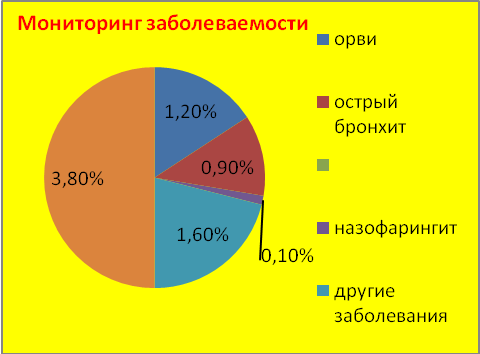 Медицинскими работниками проводятся инструктажи с коллективом учреждения по охране жизни и здоровья детей, строго соблюдаются  санитарные нормы и правила оформлены листы здоровья,  ежемесячно проводится анализ заболеваемости воспитанниками  и на его основе даются рекомендации родителям на групповых и общих родительских собраниях и воспитателям. Имеется  стенд для размещения медицинской информации. Медицинская информация также размещается и в родительских уголках групп. Коллектив образовательного учреждения принял участие в Европейской неделе иммунизации Специалистами и воспитателями проводятся различные мероприятия, направленные на привитие мотивации и закрепление в сознании ребенка здорового образа жизни через дидактические игры, досуги, проектную деятельность.Формы  образовательной  деятельности  ДОУ  по физическому развитию  детей.СИСТЕМА  ФИЗКУЛЬТУРНО-ОЗДОРОВИТЕЛЬНОЙ  РАБОТЫ В  ДОУ                                                        ЗАКАЛИВАНИЕЧтобы не допустить распространения коронавирусной инфекции, администрация детского сада ввела в 2020 году дополнительные ограничительные и профилактические меры в соответствии с СП 3.1/2.4.3598-20:ежедневный усиленный фильтр воспитанников и работников – термометрию с помощью бесконтактных термометров и опрос на наличие признаков инфекционных заболеваний. Лица с признаками инфекционных заболеваний изолируются, а детский сад уведомляет территориальный орган Роспотребнадзора;еженедельную генеральную уборку с применением дезинфицирующих средств, разведенных в концентрациях по вирусному режиму;ежедневную влажную уборку с обработкой всех контактных поверхностей, игрушек и оборудования дезинфицирующими средствами;дезинфекцию посуды, столовых приборов после каждого использования;бактерицидные установки в групповых комнатах;частое проветривание групповых комнат в отсутствие воспитанников;проведение всех занятий в помещениях групповой ячейки или на открытом воздухе отдельно от других групп;требование о заключении врача об отсутствии медицинских противопоказаний для пребывания в детском саду ребенка, который переболел или контактировал с больным COVID-19.Педагогами образовательного учреждения разработаны методические пособия: «COVID-19 -  что это такое ?», «Ребенок идет в детский сад», «Значение прививок», «Скажем гриппу нет!», «Правильное питание – залог здоровья».В образовательном учреждении применяютсяздоровьеформирующие технологии:- технологии обеспечения социально-психологического благополучия;-  здоровьесберегающие образовательные технологии;-  физкультурно-оздоровительные технологии;-  технологии мотивации сознательного отношения к своему здоровью;-  медико-профилактические технологии.предоставляются:оздоровительные и медицинские услуги:-  гигиенические процедуры;-  витаминизация пищи;-  кварцевание;-  дыхательная гимнастика;-  гимнастика пробуждения;-  иммунизация;-  систематические осмотры детей по показателям здоровья;-  методические рекомендации «Создание здоровьесберегающего пространства жизнедеятельности дошкольников в ДОУ»;Разработано10-дневное базовое осенне-зимнее и весенне-летнее меню для дошкольников.  Основные принципы организации питания:-  выполнение режима питания;-  полноценное питание;-  гигиена приема пищи;-  индивидуальный подход к детям во время питания.При организации питания в ДОУ не только кормят ребенка, но и формируют у него рациональное пищевое поведение как неотъемлемую и важнейшую часть здорового образа жизни. Специалистами и воспитателями проводятся различные мероприятия, направленные на привитие мотивации и закрепление в сознании ребенка здорового образа жизни через дидактические игры, досуги, проектную деятельность.  В образовательном учреждении ведется работа по участию в  проекте «Здоровый регион». Детский сад участие принимал в региональных фестивалях и акциях «Неделя здоровья -2020», «Физкультура и спорт – альтернатива пагубным привычкам», представлены к отчету видио - материалыВоспитателями  проводятся физкультурные занятия в помещении или на свежем воздухе, «Дни Здоровья», прогулки, экскурсии, игры.  Дети и педагоги участвуют в ГТО.  Во всех возрастных группах созданы и оборудованы физкультурные  центры  с необходимым инвентарем для организации игр и упражнений детей в группе. На прогулках используется спортивный инвентарь и оборудование для проведения игр Обязательным компонентом является соблюдение санитарно-гигиенических условий и норм (согласно СанПиН): требований к освещенности, аэрации, уровню шума, инсоляции помещений, качеству коммуникаций, сантехнического оборудования.Вывод: В работе ДОУ большое внимание уделяется охране и укреплению здоровья детей. Ведется работа по снижению заболеваемости детей, осуществляется взаимодействие с семьями воспитанников по формированию у детей потребности здорового образа жизни, нарабатывается методический материал.Перспективы:1.Активизировать деятельность коллектива ДОУ по использованию здоровьесберегающих технологий в образовательно-воспитательном процессе;2. Развивать устойчивый интерес у детей к спорту и    физической культуре, здоровому образу жизни; 3. Расширять творческий потенциал педагогов и родителей в процессе организации игр и прогулок   с  детьми с позиции  физического развития и здоровьесбережения.Обеспечение безопасностиБезопасность воспитанников ДОУ  –  одна из основных задач педагогического коллектива.Виды деятельности по обеспечению безопасности воспитанников:-  антитеррористическая (тренировочные эвакуации 2 раза в год,информация на стенде, инструктаж, беседы); -  противопожарная (тренировочные эвакуации, беседы,анкетирование, конкурсы рисунков, информация на стенде, сайте).  Безопасность также обеспечивается техническими организационными мерами, включающими установку аппаратуры наружного видеонаблюдения, автоматическую пожарную сигнализацию, первичные средства пожаротушения (пожарные щиты, огнетушители, пожарные рукава, устройство эвакуационных выходов), средства экстренного оповещения.  Нарушений обязательных требований пожарной безопасности не выявлено.-  наглядно-информационная (в учреждении оформленинформационный блок со стендами «Правила пожарной безопасности», «Правила дорожного движения», «Терроризм-угроза обществу», коридоры оформлены тематическими  рисунками по правилам дорожного движения по противопожарной  и экологической    безопасности -  предупреждение детского дорожно-транспортного травматизма (ДДТТ).Реализация мероприятий в рамках профилактики ДДТТ в образовательном учреждении строится на основе плана мероприятий детского сада по профилактике ДДТТ. В группах  за 2020 год по ПДД появилось много новых настольных игр, художественной литературы; регулярно обновлялась и обновляется информация в уголках для родителей; проводятся тематические мероприятия: «Юный пешеход», «Будьте внимательны на дороге!», «Дети и автомобиль», «Как избежать опасности на дорогах», «Дорожная азбука». Все педагогические работники ДОУ прошли обучение  по оказаниюпервой помощи пострадавшему в образовательной организации (реализуем федеральный закон «Об образовании в российской федерации №273-ФЗ).Вывод:  В ДОУ соблюдаются правила по охране труда,  пожарной, антитеррористической, электробезопасности  и обеспечивается безопасность жизнедеятельности воспитанников и персонала. Перспективы:1.Усилить разъяснительную работу с родительским сообществом по обеспечению безопасности детей в ДОУ и дома. Оценка  работы в летний оздоровительный периодРабота в нашем учреждении в летний-оздоровительный период была организована по утвержденному плану.Основными задачами работы являлись:Создать условия обеспечивающие охрану жизни и укрепление здоровья детей, предупреждать заболеваемость и травматизм в летний оздоровительный период;Реализовать систему мероприятий, направленных на оздоровление и физическое воспитание детей, развитие самостоятельности, инициативы, любознательности и познавательной активности дошкольников;Осуществлять педагогическое и санитарное просвещение родителей по вопросам воспитания и оздоровления детей в летний период.Приоритетными направлениями работы на летний период были :-физкультурно - оздоровительная работа;-игровая деятельность;- ознакомление с окружающим.В ходе воспитательно-оздоровительной работы организовывались спортивные и подвижные игры, развлечения, досуги, проводилась игровая деятельность, велась работа по ОБЖ, беседы, игры по ознакомлению с правилами дорожного движения, по экологическому воспитанию детей: беседы, прогулки, наблюдения, опытно- экспериментальная деятельность.Летний период благоприятен не только для укрепления здоровья детей, но и для развития познавательных интересов детей, воспитания любви к родному краю, развития художественно-эстетических интересов, развития речи детей (прогулки, наблюдения, эксперименты с водой и песком, знакомство с растительным и животным миром родного края, конкурс детского рисунка на асфальте, подвижные игры и хороводы с текстом, использование ИКТ.)В летний оздоровительный период членами педагогического коллектива Проведены в дежурной группе и с использованием электронных ресурсов, дистанционно следующие мероприятия: праздник, посвященный Дню защиты детей «Счастливое Детство»; праздник, посвященный Дню России «Я люблю, тебя Россия!»; «Путешествие в страну безопасных дорог», «Сильный,  смелый, ловкий», «В гостях у Мойдодыра»,», «Юный эколог», «Веселая рыбалка», «Веселая скакалка», «Путешествие в страну сказок», «Поле чудес», «В гостях у Светофора», «До свидания, лето!». Детский сад  летом принимал участие в организованных муниципальных акциях, фестивалях,  онлайн - фестивалях  «Окна России», «Фестиваль цветов» и др.Вывод:  Интересная досуговая и игровая деятельность, различной направленности мероприятия в летний оздоровительный период способствовали сохранению здоровья воспитанников.Перспективы:1.Создание позитивного эмоционального настроения у детей через приобщение к традициям детского сада (спортивным играм, походам в природный массив, экскурсиям, совместным мероприятиям с социумом);2.Продолжать формировать устойчивый интерес, потребность в ЗОЖ, занятиях спортивными играми у воспитанников ДОУ и их родителей; 3. Осуществление педагогического и санитарного просвещения родителей по вопросам воспитания и оздоровления детей в летний период. Социальная активность и партнерство доуНа основе выстроенной в ДОУ системы взаимодействия между социальными институтами города и области организуется взаимодействие с социальными партнерами по вопросам воспитания и развития воспитанников.Сотрудничество определяет решение конкретных задач по развитию ребенка и определенной специфической деятельности. Внешние связи и взаимоотношения строятся с учетом интересов детей, родителей и педагогов.Вывод:  Деятельность по взаимодействию с социальными партнерами по вопросам воспитания и развития воспитанников реализуется в соответствии с годовым планом работы образовательного учреждения. Характеризуется системным подходом, предусматривающим разностороннее взаимодействие с широким кругом социальных партнеров и высокой заинтересованностью родительской общественности.Перспективы:1. Обеспечение качества образования, через привлечение социально-педагогических сил, ориентированных на приобретение воспитанниками комплекса ключевых компетенций;2. Стимулирование развития активной гражданской позиции сопричастности к деятельности ДОУ;3.Формирование положительного имиджа ДОУ в местном социуме;4. Создание системы взаимодействия ДОУ с учреждениями социума на основе договоров и совместных планов;5. Системное повышение мотивационной готовности всех субъектов образовательного процесса к изменению содержания работы по формированию эмоционально чувственного восприятия окружающего мира в рамках сотрудничества, равенства и партнерства в отношениях ребенка и взрослого, социальных институтов городаВзаимодействие с родительским сообществомСовременные условия деятельности дошкольных учреждений ставят взаимодействие с семьей на одно из ведущих мест. Родители являются основными социальными заказчиками ДОУ, поэтому взаимодействие педагогов с ними просто невозможно без учета интересов и запросов семьи.Взаимодействие с родителями организуется по четырем направлениям: ‐  информационно-аналитическое; ‐  досуговое; ‐  познавательное; ‐  наглядно-информационное формы. Информационно-аналитическое направлено на выявление интересов, запросов родителей, установление эмоционального контакта между педагогами, родителями и детьми. Сюда относятся тесты, анкетирование, «Почтовый ящик», информационные корзины, родительские чаты, куда родители могут помещать волнующие их вопросы. Досуговые формы  –  это совместные досуги, праздники, выставки. Они призваны устанавливать теплые неформальные, доверительные отношения, эмоциональный контакт между педагогами и родителями, между родителями и детьми. Родители наравне с детьми принимают активное участие в праздниках, например,  в преддверии празднования Дня Матери, 23 февраля, в которых родители воспитанников принимали непосредственное участие- записывали дома видио: стихи, присылали фотографии, из-за того, что личное участие на утренниках запрещено, в связи с санитарно-эпидемиологической обстановкой.Дети,  родители и педагоги приняли участие в праздничных мероприятияхкоторые были организованы в детском саду, например, подготовка костюмов, выставок поделок и рисунков. В работе с родительской общественностью педагогический коллектив придерживается сложившихся традиций. В этом году были организованы выставки-конкурсы с привлечением родителей: «Дары осени, Фантазии Осени» (конкурс рисунков и поделок); «Дорога глазами детей»(конкурс рисунков и поделок); Конкурс чтецов, посвященный Дню матери; Выставка рисунков «Защитники родины»; Конкурс поделок «День космонавтики»В ДОУ  широко применяется музейная педагогика. У нас функционируют Музеи «Русского быта», «Помним, гордимся»,  в группах созданы мини-музеи, в открытии которых родители принимали непосредственное участие.На этом этапе организуется тесное взаимодействие со специалистами ДОУ: медицинской сестрой, музыкальным руководителем, педагогами дополнительного образования и с членами администрации по вопросам социальной поддержки, нуждающихся семей. В наглядно-информационном  направлении первостепенную роль играетсайт  детского сада,  где представлена вся  информация  об организации деятельности МБДОУ Для родителей проходят  Дни открытых дверей. Примечательно, что сегодня для тех родителей, которые не смогли посетить детский сад, можно предложить  просмотр видеороликов, выставки детских работ. В каждой группе оформлены информационные стенды для родителей.Гармоничное формирование личности ребенка невозможно без полезного взаимодействия дошкольного образовательного учреждения с культурными и научными центрами. Наши родители помогают в установлении связей с социальными партнерами, что помогает нам добиваться более конструктивных отношений. Одновременно этот процесс способствует росту профессионального мастерства всех специалистов детского сада, работающих с детьми, поднимает статус учреждения, указывает на особую роль его социальных связей в развитии каждой личности и тех взрослых, которые входят в ближайшее окружение ребенка. Что  в конечном итоге ведет к повышению качества дошкольного образования. В 2020 году в детском саду для освоения основной образовательной программы дошкольного образования в условиях самоизоляции было предусмотрено проведение занятий в форматах – онлайн и предоставление записи занятий на имеющихся ресурсах (облачные сервисы Яндекс, Mail, Google, YouTube). Для качественной организации родителями привычного режима для детей специалистами детского сада систематически проводились консультации, оказывалась методическая помощь и по возможности техническая. Данные мониторинга посещения онлайн-занятий и количества просмотров занятий в записи по всем образовательным областям свидетельствует о достаточной вовлеченности и понимании родителями ответственности за качество образования своих детей.Согласно проведенному тестированию в мае 2020г и НОК  96 % родителей удовлетворены предоставляемыми воспитательно-образовательными услугами.Вывод:  Реализуемая программа работы с родителями, конкретизируемая в годовых планах работы включает различные формы и направления взаимодействия с организацией активного включения родителей в совместную с воспитанниками подготовку и проведение воспитательных, образовательных и культурно-досуговых мероприятий. Реализация выше указанного взаимодействия с родителями дала свои результаты. Это выражается в повышении взаимного уважения, толерантности, заинтересованности между воспитателями и родителями в  успешном сотрудничестве и высокой оценке деятельности ДОУ.Перспективы:1.Активизировать воспитательные возможности родителей; 2.Привлечь родителей к участию в образовательном процессе дошкольного учреждения; 3.Использовать опыт семейного воспитания для реализации образовательных программ; 4.Способствовать личностному обогащению всех участников взаимодействия посредством деятельности, ее преобразования и изменения.Оценка системы управления образовательным учреждения.              Управление детским садом осуществляется в соответствии с Федеральным законом  от 29.12.2012 №273-ФЗ «Об образовании в Российской Федерации», иными нормативными правовыми актами и настоящим Уставом  на основе сочетания принципов единоначалия и  коллегиальности. Текущее руководство  деятельностью ДОУ осуществляет заведующий, являющийся единоличным исполнительным органом ДОУ.Заведующий ДОУ назначается Учредителем в соответствии с действующим законодательством Российской Федерации.Заведующий осуществляет руководство деятельностью ДОУ в соответствии с законодательством Российской Федерации, несет ответственность  за руководство образовательной, воспитательной работой и организационно-хозяйственной  деятельностью ДОУ. Заведующий имеет право передать часть своих полномочий заместителям,  в том числе временно на период своего отсутствия.Заведующий ДОУ без доверенности действует от имени ДОУ.Заведующий в МБДОУ д/с «Теремок» имеет высшее образование, окончила Елецкий педагогический институт . Специальность - Преподаватель дошкольной педагогики и психологии, методист по дошкольному воспитанию по специальности «Дошкольная педагогика и психология»2014г - Липецкий «Институт развития и образования» - управление образовательными системами по программе «Менеджмент в образовании в условиях реализации государственно-общественного управления» Заместитель заведующего имеет высшее образование. Окончила Липецкий педагогический институт. Специальность –учитель русского языка, литературы.2015г- Липецкий «Институт развития и образования» - управление образовательными системами по программе дошкольного образования  «Менеджмент в образовании в условиях реализации государственно-общественного управления» Коллегиальные органы управления  ДОУ   являются педагогический совет, общее собрание работников, родительский комитет.  Структура, порядок формирования, срок полномочий и компетенция органов управлениядошкольной организацией  регламентируются Уставом, локальными актами.Деятельность образовательного учреждения выстроена согласно Программе развития и Основной образовательной программе. Целью управленческой деятельности детского сада является разработка научно-методических и организационно-системных основ управления инновационной средой ДОУ, способствующих профессиональному развитию педагога и становлению личности ребенка. В соответствии с целью в течение 2020 года решались следующие задачи:-  определение совокупности принципов управления развитием образовательного учреждения, ориентированного на формирование инновационной образовательной среды;-  обеспечение работоспособности материально-технической базы образовательного процесса;-  создание эффективной системы непрерывного профессионального роста и повышения компетентности педагогов, целенаправленно ориентированной на оптимизацию образовательной среды на основе программно-целевого подхода;-  определение оптимальных технологий работы с педагогами и детьми вусловиях инновационной среды ДОУ;-  обеспечение позитивной динамики личностно-профессионального развития педагогов.В детском саду функционирует первичная профсоюзная организация. Структура  и система управления соответствуют специфике деятельности детского сада. В 2020 году в систему управления детским садом внедрили элементы электронного документооборота. Это упростило работу организации во время дистанционного функционирования.  По итогам 2020 года система управления детского сада оценивается как эффективная, позволяющая учесть мнение работников и всех участников образовательных отношений. Вывод:  В ДОУ создана структура управления в соответствии с целями и содержанием работы учреждения. Согласно Уставу управление деятельностью дошкольного образовательного учреждения осуществляется в соответствии с действующим законодательством Российской Федерации на принципах единоначалия и самоуправления.Перспективы:1. Создавать  условия для внедрения инноваций, обеспечивать формирование и реализацию инициатив работников ДОУ, направленных на улучшение работы учреждения и повышение качества образования, поддерживать благоприятный морально-психологический климат в коллективе;2. Обеспечить выработку и реализацию мер, направленных на повышение мотивации работников к качественному труду, в том числе на основе их материального стимулирования, повышение престижности труда в образовательном учреждении, развитие рационализации управления иукрепление дисциплины трудаОценка содержания и качества подготовки обучающихсяОдной из задач работы педагогического коллектива нашего ДОУ является создание единой системы воспитательно-образовательного процесса, построенного на интегративной основе, которое обеспечит развитие познавательных и творческих процессов у дошкольников, через включение в социальную среду и потребность в психофизическом здоровье детей.На основании  внутренней системы оценки качества образования (ВСОКО)  педагогами всех возрастных групп, музыкальным руководителем проведен мониторинг оценки качества выполнения образовательной программы ДОУ за 2020 г.Цель мониторинга:  выявление индивидуальных особенностей развития каждого ребенка и определения при необходимости индивидуального плана образовательной работы для максимального раскрытия потенциала детской личности, а так же корректировки образовательного процесса в ДОУДиагностика проводилась 2 раза в год. В начале года проводилась первичная диагностика: мы выявили стартовые условия (исходный уровень развития), определили достижения ребенка к этому времени, а так же проблемы, для решения которых требуется помощь педагогов. На основе этой диагностики педагоги определили проблемные сферы, мешающие личностному развитию ребенка, а так же выделили его достижения, индивидуальные проявления, требующие педагогической поддержки, определили задачи работы на год.В конце года мы провели итоговую диагностику, по результатам которой оценили степень решения поставленных задач, качество выполнения Программы ДОУ и определили перспективы дальнейшего проектирования педагогического процесса с учетом новых задач развития. Сбор информации для мониторинга проводился через:-  систематические наблюдения за деятельностью ребенка;-  организацию игровой и образовательной деятельности;-  получение ответов на поставленные задачи через педагогические ситуации;-  анализ продуктов детской деятельности;-  индивидуальную беседу с ребенком.Всего в мониторинге приняли участие 115 воспитанников ДОУ. Мониторинг был проведен по 5 образовательным областям, 10 видам деятельности.Группа № 1 ( старшая гр.дети 5-7 лет)Группа № 2 Вторая младшая гр. 3-4 годаГруппа № 4 – средняя группа (4-5 лет)Группа № 5 – Вторая младшая группа (3-4 лет)Группа № 3  (Первая младшая группа)Так, результаты качества освоения ООП детского сада в  2020 году выглядят следующим образом:Дети от 3 до 7 летВывод:Итоговые показатели мониторинга свидетельствуют об успешном освоении программы, о высоком уровне сформированности у детей необходимых знаний и умений. Особых успехов коллектив  добился,  реализуя образовательные области  «Социально-коммуникативное развитие»  и  «Физическое развитие». Так же по сравнению с прошлым годом увеличился процент воспитанников с высоким показателем усвоения программы по области «Речевое развитие».Однако, опираясь на данные мониторинга, следует отметить, что показатели по области  «Художественно-эстетическое развитие»  несколько ниже, чем в прошлом учебном году.Результаты мониторинга оценки качества выполнения ООП ДО являются удовлетворительными и соответствуют возрасту детей и требованиям ФГОС Причины способствовавшие полученным результатам:Решение, обозначенных в программе ДОУ целей и задач, осуществлялось при систематической и целенаправленной работе всего педагогического состава с использованием разнообразных видов детской деятельности и учетом индивидуального развития каждого ребенка.Проблемное поле:Основная проблема  – нерегулярное посещение детьми детского сада;-увеличение количества детей с индивидуальными потребностями в развитие;-недостаточное  использование современных технологий по художественно-эстетическому развитию детей;-низкий уровень развития мелкой моторики (при работе с ножницами, кистью)Рекомендации:-продолжать совершенствовать методы и формы работы по речевому развитию;-в целях повышения качества освоения области  «Художественно-эстетического развитие»  сделать упор на индивидуальную работу с детьми по развитию мелкой моторики, шире использовать нетрадиционные техники, создавать проблемные ситуации, активизирующие творческое воображение детей;-активизировать работу с родителями детей, часто пропускающих посещение ДОУ по семейным обстоятельствам (наглядная агитация, День открытых дверей, вовлечение в мероприятия, проводимые в ДОУ.);-педагогам повышать свое профессиональное мастерство (курсы повышения квалификации, самообразование, посещение семинаров, мастер-классов)-при планировании воспитательно-образовательной работы с детьмиучитывать итоги мониторингаОпрос музыкального руководителя, учителя -логопеда показал, что наряду с техническими сложностями проведения занятий в дистанционном режиме, были трудности в организации занятий со стороны родителей. Вывод: подобные занятия лучше проводить преимущественно при очном взаимодействии педагога и воспитанника.На протяжении  года педагоги и воспитанники ДОУ принимали активное участие в  муниципальных, региональных и всероссийских конкурсах, фестивалях и мероприятиях.  Целью работы  ДОУ сохранение психологического здоровья ребенка-дошкольника, максимальное раскрытие индивидуальности каждого воспитанника, осуществление системного диагностического наблюдения и анализа показателей развития детей раннего возраста, подготовке детей старшего дошкольного возраста к обучению в школе.Преемственность со школойОсновной задачей коллектива в данном направлении является созданиеблагоприятных условий для совместной деятельности ДОУ и школы, где цель  -интеграция дошкольного и начального школьного звена системы образованияВывод:    ДОУ  постоянно работает над развитием индивидуальныхобразовательных потребностей воспитанников, совершенствует работу по оказанию дополнительных образовательных услуг, осуществляет на должном уровне подготовку детей к школе.1.4.Оценка организации учебного процесса.В основе образовательного процесса в Детском саду лежит взаимодействие педагогических работников, администрации и родителей. Основными участниками образовательного процесса являются дети, родители, педагоги.ДОУ самостоятельно в выборе форм, средств и методов обучения и воспитания в пределах, определенных федеральным законом "Об образовании в Российской Федерации" № 273-  ФЗ.  Образовательный процесс строится в соответствии с нормативно-правовой базой, годовыми задачами, ФГОС ДО.Учебный процесс в ДОУ организован в соответствии с образовательной программой, с учетом возрастных особенностей детей, по режиму дня для дошкольников (теплый, холодный период). Образовательная деятельность осуществляется в различных видах: коммуникативной, познавательно-исследовательской, продуктивной, игровой, трудовой, музыкальной, художественной, двигательной. Учебный процесс реализуется через совместную деятельность детей и взрослых (организованная регламентированная деятельность и образовательная деятельность в режимных моментах) и самостоятельную деятельность детей. Учебный план составлен в соответствии с «Санитарно эпидемиологическими требованиями к устройству, содержанию и организации режима работы дошкольных образовательных организаций» (СанПиН 2.4.1.3049-13).Оценка удовлетворенности образовательным процессомВывод: Образовательный процесс в ДОУ организован в соответствии с требованиями, предъявляемыми законодательством к дошкольному образованию и направлен на сохранение и укрепление здоровья воспитанников, предоставление разных возможностей для полноценного развития каждого ребенка.Оценка востребованности выпускников.В  2020 учебном  году  были  социально  адаптированы  и  направлены  для обучения  в  школу  19 воспитанников.  Все  ученики  приняты  в  первые  классы образовательных учреждений города.Вывод:  все  выпускники  ДОУ  востребованы  школами.  Выбор  школ обусловлен местом жительства детей и предложенной программой обучения.Оценка качества кадрового обеспечения.Уровень   квалификации   педагогических   кадров   является   важнейшим ресурсом  в  обеспечении  высокого  уровня  качества  образования.  Дошкольное образовательное учреждение на 100% укомплектовано педагогическими кадрами. В  ДОУ  созданы  необходимые  условия  для  профессионального  роста педагогов. В   течение   учебного   года   они   постоянно   повышали   свой профессиональный уровень :- курсы повышения квалификации;-  аттестация;-самообразование;-показы практической  деятельности;-участие  в  педагогических  советах, вебинарах, семинарах, семинарах-практикумах.          В ДОУ проведено оценивание качества кадровых условий реализации основной образовательной программы дошкольного образования (ООП ДО), отражающее уровень профессионального роста, знания материалов ФГОС ДОРабота с кадрами в  2020 году  была направлена на повышение профессионализма, творческого потенциала педагогической культуры педагогов, оказание методической помощи в том числе педагогам по применению электронного и дистанционного обучения.Компетенции, которыми обладают педагоги:1) обеспечение эмоционального благополучия через:непосредственное общение с каждым ребенком;уважительное отношение к каждому ребенку, к его чувствам и потребностям;2) поддержку индивидуальности и инициативы детей через:создание условий для свободного выбора детьми деятельности, участников совместной деятельности;создание условий для принятия детьми решений, выражения своих чувств и мыслей;недирективную помощь детям, поддержку детской инициативы и самостоятельности в разных видах деятельности (игровой, исследовательской, проектной, познавательной и т.д.);3) установление правил взаимодействия в разных ситуациях:создание условий для позитивных, доброжелательных отношений между детьми, в том числе принадлежащими к разным национально-культурным, религиозным общностям и социальным слоям, а также имеющими различные (в том числе ограниченные) возможности здоровья;развитие коммуникативных способностей детей, позволяющих разрешать конфликтные ситуации со сверстниками;развитие умения детей работать в группе сверстников;4) построение вариативного развивающего образования, ориентированного на уровень развития, проявляющийся у ребенка в совместной деятельности со взрослым и более опытными сверстниками, но не актуализирующийся в его индивидуальной деятельности (далее — зона ближайшего развития каждого ребенка), через:создание условий для овладения культурными средствами деятельности;организацию видов деятельности, способствующих развитию мышления, речи, общения, воображения и детского творчества, личностного, физического и художественно-эстетического развития детей;поддержку спонтанной игры детей, ее обогащение, обеспечение игрового времени и пространства;оценку индивидуального развития детей;5) взаимодействие с родителями (законными представителями) по вопросам образования ребенка, непосредственного вовлечения их в образовательную деятельность, в том числе посредством создания образовательных проектов совместно с семьей на основе выявления потребностей и поддержки образовательных инициатив семьи.Методическая работа, профессиональные достижения педагоговЦелью методической работы в образовательном учреждении является-создание в образовательном учреждении организационно-педагогических условий для повышения уровня профессиональной компетентности педагога, педагогического мастерства коллектива учреждения, для сохранения стабильно положительных результатов в воспитании и развитии детей дошкольного возраста.Задачи:-  создание условий для повышения профессиональной компетенциипедагогов в ходе работы по темам самообразования с целью ориентации на развитие способностей и возможностей каждого воспитанника, на раскрытие их личностного, интеллектуального, творческого потенциала;-  формирование  у педагогов психолого-педагогическую готовность кпроектированию развивающей предметно-пространственной среды своей возрастной группы для обеспечения разнообразной деятельности детей в соответствии с ФГОС ДО;-  проведение мониторинговых и аттестационных процедур дляобъективного анализа процесса развития и достигнутых результатов, стимулирования педагогического творчества, выявления затруднений педагоговПоставленные задачи решались в разных формах методической работы.На 2020-2021 учебный год запланированы 4 педсовета, 2 из них тематическихУстановочный Педагогический совет «Планирование деятельности детского сада в новом 2020-2021 учебном году»(август 2020 года)  «Современные формы работы по сохранению и укреплению здоровья воспитанников»»(ноябрь 2020года)«Познавательное развитие детей через использование информационно-коммуникативных технологий ИКТ в образовательном и воспитательном процессе» (февраль 2021г)Итоговый Педагогический совет «Итоги  работы образовательного учреждения в 2020-2021 учебном году»( май 2021 года).Одной из форм методической работы с педагогами по совершенствованию их профессионального мастерства являются семинары, мастер-классы.  В дошкольном учреждении для педагогов были проведены семинары, семинары-практикумы:  «Создание условий для поддержки инициативы и самостоятельности детей», «Профилактика и пропаганда здорового образа жизни», «Индивидуализация развивающей предметно-пространственной среды в дошкольной организации как эффективное условие полноценного развития личности ребенка», «Физкультурно-оздоровительный климат в семье», «Игра – ведущий вид деятельности дошкольника»Также педагоги  в течение  года посещали и показали  мастер-классы в других дошкольных учреждениях  по следующим темам:  «Финансовая грамотность и экономическое воспитание детей дошкольного возраста», «Игровая технология  как средство обучения и воспитания детей»Для повышения профессиональной компетенции педагогов  организуется консультативная работа.  Для воспитателей проведены  следующие консультации: «Корректировка ООП ДО и подготовка цифровых материалов для реализации деятельности с использованием дистанционных образовательных технологий» Формы и методы работы при реализации воспитательно-образовательной деятельности при помощи дистанционных технологий «Требования к развивающей предметно-пространственной среде», «Как повысить профессиональную компетентность педагогу», «Организация профилактической, оздоровительной и образовательной деятельности с детьми летом», «Развитие познавательной активности дошкольников через поисково-исследовательскую деятельность».  «Квест-технология для развития познавательного интереса дошкольников»Было уделено значение аттестации педагогических работников на квалификационную категорию. В течение года проводились индивидуальные консультации с педагогами, изучение материалов по составлению портфолио. Аттестация проводится в соответствии с  Положением о проведении аттестации педагогических работников государственных областных и муниципальных образовательных учреждений и учреждений образования Липецкой области.Аттестации педагогов предшествует контроль по воспитательно-образовательному процессу за эффективностью работы педагогов (тематический, персональный, фронтальный, оперативный). Выводы по материалам контроля являются одним из оснований для аттестации педагогических работников.В детском саду прошел в феврале  марафон педагогического мастерства, где воспитатели провели  занятия и познакомили родителей воспитанников, используя электронные ресурсы.Педагоги участвуют в организованных муниципальных, региональных фестивалях, акциях, конкурсах, выставках, привлекают к участию родителей в том числе организованных мероприятиях в сетях Интернета. Дети, родители и педагоги имеют призовые места, имеют грамоты, дипломы.Вывод : Педагоги детского сада постоянно повышают свой профессиональныйуровень, посещают методические объединения, приобретают и изучают новинки периодической и методической литературы. Все это в комплексе дает хороший результат в организации педагогической деятельности и улучшении качества развития и воспитания дошкольников.Перспективы: 1.Участие педагогов в конкурсах, транслирование педагогического опыта в сети интернет;2.Обобщение опыта работы педагогов-новаторов;3.Создание условий, стимулирующих реализацию творческого потенциала педагогов;4.Обеспечение высокого  методического уровня всех видов образовательной деятельностиОценка учебно-методического,библиотечно-информационного обеспечения     Методическое и библиотечно-информационное обеспечение соответствует реализуемой программе и отвечает современным требованиям.     В  ДОУ  имеется  библиотека  методической  литературы  для  педагогов  и художественная  литература  для  чтения  дошкольникам  (сказки,  стихи,  рассказы отечественных  и  зарубежных  писателей,  хрестоматии),   научно-популярная литература  (атласы,  энциклопедии,  плакаты  и  т.п.),  репродукции  картин, иллюстративный   материал,   дидактические   пособия   демонстрационный   и раздаточный  материал. Уделялось серьезное внимание повышению профессионального уровня педагогов ДОУ через самообразование. Чтобы работа по самообразованию педагогов была успешной, в методическом кабинете систематически обновлялись выставки новинок методической литературы, информационные стенды.     В ДОУ имеется высокоскоростной доступ к сети «Интернет». Имеется официальный сайт дошкольного учреждения, на котором размещена информация, определённая законодательством, обеспечена открытость и доступность этой информации о деятельности дошкольного учреждения. Активно используется электронная почта.Печатные ресурсы:Социально-коммуникативное развитие.-Бондаренко Т. М. Практический материал по освоению образовательных областей во второй младшей группе детского сада: Практическое пособие для старших воспитателей и педагогов ДОУ, родителей, гувернеров. – Воронеж: ООО «Метода», 2013. – 368 с. -Волчкова В. Н., Степанова Н. В. Развитие и воспитание детей младшего дошкольного возраста: Практическое пособие для воспитателей детских садов. – Воронеж-ТЦ «Учитель», 2001. – 392 с.-Самойлова З.И.«Организация деятельности детей на прогулке»-Журнал «Дошкольное воспитание» №5/1996;  №12/1997, № 7, 9, 11, 12/2002; 1, 2, 3, 4/2003; № 7/2007.-Петрова В. И., Стульник Т. Д. Этические беседы с детьми 4-7 лет. — М.: Мозаика- Синтез, 2014. -Журнал «Ребёнок в детском саду» №3, 5, 6/2008.-Картотека сюжетно-ролевых игр во второй младшей группе.-Картотека дидактических игр во второй младшей группе.-Мосалова Л. Л. Я и мир: Конспекты занятий по социально-нравственному воспитанию детей дошкольного возраста. – СПб.: «ДЕТСТВО-ПРЕСС», 2012. – 80 с. – (Библиотека программы «Детство».)-Основы Безопасного поведения дошкольников: занятия, планирование, рекомендации / авт.-сост. О. В. Чермашенцева.- Волгоград : Учитель, 2012. – 207 -Петрова В. И., Стульник Т. Д. Этические беседы с детьми 4 – 7 лет: Нравственное воспитание в детском саду. Пособие для педагогов и методистов. – М.: Мозаика-Синтез, 2013. – 80 с.-Праздники в детском саду (спортивные, сезонные и тематические праздники, вечера- развлечения, музыкально-сюжетные игры)/ авт.-сост. Г.А. -Лапшина.- 2-ое изд., стереотип.-Волгоград:  Учитель, 2009.-238с.-Ходаковская З. В.  Музыкальные праздники для детей раннего возраста. Сборник сценариев. – М.: Мозаика-Синтез; М.: ТЦ Сфера, 2003. – 72 с.-Шипицина Л. М., Защиринская О. В., Воронова А. П., Нилова Т. А. Азбука общения: Развитие личности ребёнка, навыков общения со взрослыми и сверстниками. (Для детей от 3 до 6 лет.) – «ДЕТСТВО-ПРЕСС», 1998. – 384 с.-Щеткин А. В. Театральная деятельность в детском саду. Для занятий с детьми 4-5 лет / Под ред. О. С. Горбуновой. – М.: Мозаика-Синтез, 2007. – 128 с. цв. вкл.-Авдеева Н.Н., КнязеваО.Л.  «Безопасность»-Алёшина Н.В Ознакомление дошкольников с окружающим миром и социальной действительностью (УЦ «Перспектива», Москва 2008)-. Бондаренко А.К  Дидактические игры в д/сМосква «Просвещение 1985- Венгер Л.А. Дидактические игры и упражнения по сенсорному воспитанию дошкольников (Москва «Просвещение» 1973)-. Волчкова В. Н,. Степанова Н. В Конспекты занятий во второй младшей группе детского сада.(ТЦ «Учитель» Воронеж 2007)- Комратова Н.Г., Грибова Л.Ф «Социально – нравственное воспитание детей 3-4 лет»(творческий центр, Москва 2006) -Мигунова Н. Уроки малышам «Чтобы не было беды»-Рудик О.С. Развитие речи детей 2-4 лет в свободной деятельности (Творческий Центр «Сфера», Москва 2009)- Хабибуллина Е. Я. «Дорожная азбука в детском саду»- Шинкарчук С. Н. «Правила безопасности дома и на улице»-Бондаренко Т. М. Экологические занятия с детьми 5-6 лет: практическое пособие для воспитателей и методистов ДОУ. – Воронеж: ТЦ  «Учитель», 2002. -  159 с.-Волчкова В. Н., Степанова Н. В. Конспекты занятий в старшей группе детского сада. Экология. Практическое пособие для воспитателей и методистов ДОУ. – Воронеж: ЧП Лакоценин С. С., 2006. – 128 с.-Волчкова В. Н., Степанова Н. В. Конспекты занятий в старшей группе детского сада. Математика. Учебно-методическое пособие для воспитателей и методистов ДОУ. – Воронеж; ТЦ «Учитель», 2006. – 91 с.-Дидактические игры-занятия в ДОУ (старший возраст). 2006, 79 с. -Дрязгунова В. А. Дидактические игры для ознакомления дошкольников с растениями. 1981, 80 с. -Дыбина О.В. Что было до…: Игры-путешествия в прошлое предметов, 1999. – 160 с. -Журнал «Дошкольное воспитание» № 2/1994; №8/1995; № 12 /1997; №1, 5, 6, 9/1998; № 2, 8, 10 /2002; № 1 – 4/2003; № 1/2006.Занятия и развлечения со старшими дошкольниками: разработки занятий, бесед, игр и развлечений на нравственные темы / авт.- сост. Л. Г. Арстанова. 2009, 247 -Мосалова Л. Л.  Я и мир: конспекты занятий по социально-нравственному воспитанию детей дошкольного возраста. СПб: «Детство-Пресс», 2010. – 80 с. – (Библиотека программы «Детство».)-Мулько И. Ф. Социально-нравственное воспитание детей 5-7 лет: Методическое пособие. – М.: ТЦ Сфера, 2006. – 96 с. – (Программа развития)ОБЖ. Средняя и старшая группы. Разработки занятий. /Сост. М. А. Фисенко. – Волгоград: ИТД «Корифей». - 96с.-Основы безопасного поведения дошкольников: занятия, планирование, рекомендации /авт. - сост.  О. В. Чермашенцева. – Волгоград: Учитель, 2012. – 207 с.-Петрова В. И. Этические беседы с детьми 4-7 лет: Нравственное воспитание в детском саду. Пособие для педагогов и методистов. – М.: Мозаика – Синтез, 2013. – 80 с. -Сорокина А. И. Дидактические игры в детском саду, 1982, 96 с.Познавательное развитие.-Волчкова В.Н., Степанова Н.В. « Конспекты занятий в 1 младшей группе»-Степанова Н.В. «Познавательное развитие детей младшей группы»-Помораева И.А. «Формирование элементарных математических представлений у детей 1 младшей группы»-Самойлова З.И. «Организация деятельности детей на прогулке» (1 младшая группа)-Бондаренко Т. М. Практический материал по освоению образовательных областей во второй младшей группе детского сада: Практическое пособие для старших воспитателей и педагогов ДОУ, родителей, гувернеров. – Воронеж: ООО «Метода», 2013. – 368 с.-Волчкова В. Н., Степанова Н. В. Развитие и воспитание детей младшего дошкольного возраста: Практическое пособие для воспитателей детских садов. – Воронеж-ТЦ «Учитель», 2001. – 392 с.-Дыбина О. Б. Ознакомление с предметным и социальным окружением. Младшая группа. — М.: Мозаика -Синтез, 2016. – 80 с.-Мосалова Л. Л. Я и мир: Конспекты занятий по социально-нравственному воспитанию детей дошкольного возраста. – СПб.: «ДЕТСТВО-ПРЕСС», 2012. – 80 с. – (Библиотека программы «Детство».)-Помораева И. А., Позина В. А. Формирование элементарных математических представлений. Система работы во второй младшей группе детского сада. —М.: МОЗАИКА-СИНТЕЗ, 2013. – 64 с.-Соломенникова О. А. Ознакомление с природой в детском саду: Младшая группа. – М.: МОЗАИКА-СИНТЕЗ, 2016. – 64 с. -Волчкова В. Н., Н. В. Степанова Конспекты занятий во второй младшей группе детского сада. (ТЦ «Учитель» Воронеж 2007)-Кравченко Прогулки в д/с мл.гр.  (ТЦ «Сфера» Москва 2009)-Маклакова Е. С. Математика вторая младшая группа (издательство «Учитель» Волгоград, 2009)-Соломенникова О.А.  Занятия по формированию элементарных экологических представлений-Теплюк С.Н. Занятия на прогулках с детьми младшего дошкольного возраста. Владос. Москва 2001 год.-Алешина Н. В. Ознакомление дошкольников с окружающим и социальной действительностью. Средняя группа. – М. ЭлизеТрейдинг, ЦГЛ, 2004. – 128 с.-Бондаренко Т. М. Комплексные занятия в средней группе детского сада: Практическое пособие для воспитателей и методистов ДОУ. – Воронеж: ТЦ  «Учитель», 2002. -  321 с.-Бондаренко Т. М. Экологические занятия с детьми 5-6 лет: практическое пособие для воспитателей и методистов ДОУ. – Воронеж: ТЦ  «Учитель», 2002. -  159 с.-Дыбина О.В.: Ознакомление с предметным и социальным окружением. Система работы в средней группе детского сада. – М.: МОЗАИКА - СИНТЕЗ, 2014.-96 с.-Карпухина Н. А. Программная разработка образовательных областей «Познание», «Социализация», «Физическая культура» в средней группе детского сада. Практическое пособие для старших воспитателей и педагогов ДОУ, родителей и гувернеров. – Воронеж: ООО «Учитель», 2013. – 280 с.ОБЖ. Средняя и старшая группы. Разработки занятий. /Сост. М. А. Фисенко. – Волгоград: ИТД «Корифей». - 96с.-Открытые мероприятия для детей средней группы. Образовательная область «Познавательное развитие». Практическое пособие для старших воспитателей, методистов и педагогов ДОУ, родителей, гувернеров. – Авт.-сост.: Аджи А. В., Воронеж: ООО «Метода», 2014 – 112 с.-Основы безопасного поведения дошкольников: занятия, планирование, рекомендации /авт. - сост.  О. В. Чермашенцева. – Волгоград: Учитель, 2012. – 207 с.-Помораева И. А., Позина В. А. Занятия по формированию элементарных математических представлений в средней группе детского сада. – 2-е изд., испр. и доп. – М.: Мозаика-Синтез,2008. – 64 с.-Соломенникова О. А. Ознакомление с природой в детском саду. – М.: МОЗАИКА-СИНТЕЗ, 2014. – 96 с.-Бондаренко Т. М. Комплексные занятия в старшей группе детского сада: Практическое пособие для воспитателей и методистов ДОУ. – Воронеж: ТЦ  «Учитель», 2004. -  432 с.-Бондаренко Т. М. Экологические занятия с детьми 5-6 лет: практическое пособие для воспитателей и методистов ДОУ. – Воронеж: ТЦ  «Учитель», 2002. -  159 с.-Волчкова В. Н., Степанова Н. В. Конспекты занятий в старшей группе детского сада. Математика. Учебно-методическое пособие для воспитателей и методистов ДОУ. – Воронеж; ТЦ «Учитель», 2006. – 91 с.-Волчкова В. Н., Степанова Н. В. Конспекты занятий в старшей группе детского сада. Познавательное развитие. Учебно-методическое пособие для воспитателей и методистов ДОУ. – Воронеж; ТЦ «Учитель», 2006. – 207 с. -Волчкова В. Н., Степанова Н. В. Конспекты занятий в старшей группе детского сада. Экология. Практическое пособие для воспитателей и методистов ДОУ. – Воронеж: ЧП Лакоценин С. С., 2006. – 128 с.-Дыбина О.В. Что было до…: Игры-путешествия в прошлое предметов, 1999. – 160 с. -Крулехт М. В., Крулехт А. А. Образовательная область «Труд». Под ред. А. Г. Гогобридзе. 2012, 76 с. -Вакуленко Ю. А..  Календарные мероприятия в дошкольном образовательном учреждении: конспекты занятий, тематические викторины, игры для детей 5 – 7 лет / авт. – Волгоград: Учитель, 2009. – 222 с.-Гербова В. В. Занятия по развитию речи в детском саду: Старшая группа. – М.: МОЗАИКА-СИНТЕЗ, 2015. – 144 с. -Гербова В. В. Занятия по развитию речи в старшей группе детского сада: Пособие для воспитателя дет.сада. – М.: Просевщение, 1984. – 175 с., ил.Речевое развитие.-Гербова В.В. «Занятия по развитию речи у детей младшей группы»                 - Гербова В. В. Наглядно-дидактическое пособие. Развитие речи в детском саду. Для занятий с детьми 3 – 4 лет. - М.: МОЗАИКА-СИНТЕЗ, 2008.-Ушакова О. С Занятия по развитию речи для детей 3 – 5 лет / Под ред..– М.: ТЦ Сфера, 2009. – 192 с. – (Развиваем речь).-Ушакова О. С., Гавриш Н. В. Знакомим дошкольников с литературой: конспекты занятий. – М.:ТЦ Сфера. 2003. – 224 с. (Серия «Программы развития».)-Хрестоматия для дошкольников 2 – 4 года. Пособие для воспитателей детского сада и родителей. /Сост. Н. П. Ильчук и др. – 1-е издание. М., АСТ, 1997. – 576 с., ил./- Бондаренко Т.М. Практический материал по усвоению образовательных областей (ООО «Метода», Воронеж, 2013)-Бондаренко Т.М.  Комплексные занятия во второй младшей группе детского сада. (Воронеж 2007) -Волчкова В. Н.,Степанова Н. В.  Конспекты занятий во второй младшей группе детского сада.(ТЦ «Учитель» Воронеж 2012)- Гербова В. В.  Занятия по развитию речи во 2 мл.гр. д/с. (Москва «Просвещение» 1981)- Карпухина Н. А. Конспекты занятий во второй младшей группе д/с , Воронеж 2007-Ушакова О. С., Гавриш Н. В.  Знакомим дошкольников с литературой (Творческий Центр «Сфера», Москва 2009)                                                                                                                                        -Хрестоматия для дошкольников 2 – 4 года (Москва, издательство АСТ 1997)                                -Афанасьева А.Н.  Русские детские сказки «Волшебное кольцо» в обработке Афанасьева 2004-Бондаренко Т. М. Комплексные занятия в средней группе детского сада: Практическое пособие для воспитателей и методистов ДОУ. – Воронеж: ТЦ  «Учитель», 2002. -  321 с.-Гербова В. В. Занятия по развитию речи в средней группе детского сада. (Из опыта работы). М., -«Просвещение», 1978. -128 с.-Ушаковой О. С.  Занятия по развитию речи для детей 3-5 лет / Под ред. -Ушаковой. – М.: ТЦ Сфера,2009. – 128 с. – (Развиваем речь)-Карпухина Н. А. Конспекты занятий в средней группе детского сада. Развитие речи и знакомство с художественной литературой. Практическое пособие для воспитателей и методистов ДОУ. – Воронеж: ЧП Лакоценин С. С., 2009. – 477 с.-Карпухина Н. А. Программная разработка образовательных областей «Чтение художественной литературы», «Коммуникация» в средней группе детского сада. Практическое пособие для воспитателей и методистов ДОУ. – Воронеж: И. П. Лакоценина Н. А., 2012. –288 с.-Аджи А.В. Конспекты интегрированных занятий в средней группе детского сада. Ознакомление с художественной литературой. Развитие речи. Обучение грамоте. Практическое пособие для воспитателей ДОУ // Авт. Сост.Аджи А.В. – Воронеж: ТЦ «Учитель»,2005. – 143 с.-Ушаковой О. С.  Развитие речи и творчества дошкольников. Игры, упражнения, конспекты занятий / Под ред. О. С. Ушаковой. – М.: ТЦ Сфера, 2001. – 144 с.; 16 с. илл.-Жукова Р. А.Развитие речи. Средняя группа. Разработки занятий. 1 часть. – Изд. 2-е переработанное /сост. Жукова Р. А. – Волгоград: ИТД «Корифей». – 80 с. -Жукова Р. А.Развитие речи. Средняя группа. Разработки занятий. 2 часть. – Изд. 2-е переработанное /сост. Жукова Р. А. – Волгоград: ИТД «Корифей». – 96 -Иванищева О. Н., Румянцева Е. А..Развитие связной речи детей: образовательные ситуации и занятия. Средняя группа /авт.-сост. О. Н. Иванищева, Е. А. Румянцева. – Волгоград. – Учитель, 2013. – 239 с.-Ушакова О. С., Гавриш Н. В. Знакомство дошкольников с литературой. Конспекты занятий. - М.: ТЦ Сфера, 2003.-Акулова О. В., Гурович Л. М. Образовательная область «Чтение художественной литературы». 2012. – 192 с.-Волчкова В. Н., Степанова Н. В. Конспекты занятий в старшей группе детского сада. Развитие речи. Практическое пособие для воспитателей и методистов ДОУ. Воронеж; ТЦ «Учитель», 2006. – 111 с-Гербова В. В. Занятия по развитию речи в детском саду: Старшая группа. – М.: МОЗАИКА-СИНТЕЗ, 2015. – 144 с. -Гербова В. В. Занятия по развитию речи в старшей группе детского сада: Пособие для воспитателя дет.сада. – М.: Просевщение, 1984. – 175 с., ил.-Ельцова О. М. Занятия по подготовке к обучению грамоте – старшая группа.- Ушакова О. С., Развитие речи и творчества дошкольников. Игры, упражнения, конспекты занятий / Под ред. О. С. Ушаковой. – М.: ТЦ Сфера, 2001. – 144 с.; 16 с. ил.-Жукова Р. А Развитие речи. Старшая группа. Разработки занятий. 1 часть. /Сост. Жукова Р. А. – Волгоград: ИТД «Корифей». – 80 с.-Ушакова О. С., Гавриш Н. В. Знакомство дошкольников с литературой. Конспекты занятий. - М.: ТЦ Сфера, 2003.Художественно-эстетическое развитие.-Карпухина Н.А. «Конспекты занятий в 1 младшей группе детского сада»-Лыкова И.А.  «Изобразительная деятельность в детском саду» младший возраст -Полозова Е.В. «Продуктивная деятельность  с детьми младшего возраста» -Комарова Т. С. Художественное творчество. Система работы во второй младшей группе детского сада. — М.: Мозаика-Синтез,2012 г. – 112 с.: цв. вкл.-Куцакова Л. В. Конструирование и художественный труд в детском саду: Программа и конспекты занятий.  – М.: ТЦ Сфера. 2007. – 240 с. – (Программа развития).- Бондаренко Т. М.  Практический материал по усвоению образовательных областей (ООО «Метода», Воронеж, 2013) - Волчкова В. Н., Степанова Н. В.  Конспекты занятий во второй младшей группе детского сада.(ТЦ «Учитель» Воронеж 2007)-Журнал «Дошкольное воспитание» № 6, 1989 г., с. 28,  Д/в №6, 1989 г., с. 29,  Д/в № 6, 1989 г., с. 30. Д/в № 6, 1989 г., с. 31, Д/в № 6, 1989 г., с. 33.-Казакова Т. Г. «Развивайте у дошкольников творчество» (Москва «Просвещение» 1985)- Комарова Т. С.  «Занятия по изобразительной деятельности в детском салу» (Москва «Просвещение» 1991; Издательство Мозаика – Синтез Москва 2007)-Куцакова Л. В.  «Конструирование и ручной труд в д/с» (Москва «Просвещение» 1990)-Лихачёва Е. Н.  «Организация нестандартных занятий по конструированию» (Санкт – Петербург Детство Пресс 2013)-Лыкова И. А.  «Изобразительная деятельность в детском саду. Младшая группа».  (Издательство Карапуз – Дидактика, творческий центр «Сфера», Москва 2007)-Малышева А. Н., Ермолова Н.В. «Аппликации в д/с» (Ярославль академия развития 2002)- Павлова О. В. «Изобразительная деятельность и художественный труд в д/с» (автор – составитель, 2008, издательство «Учитель», 2010)-Бондаренко Т. М. Комплексные занятия в средней группе детского сада: Практическое пособие для воспитателей и методистов ДОУ. – Воронеж: ТЦ  «Учитель», 2002. -  321 с.-Комарова Т. С. Занятия по изобразительной деятельности в средней группе детского сада. Конспекты занятий /Т. С. Комарова. – М.: Мозаика – Синтез, 1991. – 96 с.: цв. вкл.-Курочкина Н. А., Детям  о книжной графике / Н. А. Курочкина. – СПб.: Детство-Пресс, 200. – 190 с.: ил. – (Библиотека программы «Детство»)-Куцакова Л. В. Занятия по конструированию из строительного материала в средней группе детского сада. Конспекты занятий. – М.: Мозаика-Синтез, 2007. – 64 с.-Лыкова И. А. Изобразительная деятельность в детском саду: планирование, конспекты занятий, методические рекомендации. Средняя группа. – М.: «Карапуз – ДИДАКТИКА», 2006. – 144 с, 16 л. вкл.-Лыкова И. А. Художественный труд в детском саду. Средняя группа. – М.: Издательский дом «Цветной мир», 2010. – 144 с.-Павлова О. В.  Изобразительная деятельность и художественный труд. Средняя группа: комплексные занятия / авт.-сост. О. В. Павлова. – Изд. 2с. – Волгоград: Учитель, 2014 – 158 с.Развивающие пособия.Арифметика на кубиках (пособия для развития математических способностей) ОАО «ГАММА», Москва.Играем в математику для детей 5-и-7-и лет (учебно-игровое пособие) ООО «КОРВЕРТ» Россия, Санкт-Петербург.Развивающая игра «Сложи узор» ООО «КОРВЕРТ» Россия, Санкт-Петербург.Развивающая игра «Логические блоки Дьенеша» ООО «КОРВЕРТ» Россия, Санкт-Петербург.Наглядно-дидактические пособия.-Домашний кукольный театр «Русские народные сказки» ЗАО «Русский стиль» 2008г г. Москва.-Домашний кукольный театр «Ладушки-ладушки»  ЗАО «Русский стиль» 2007г г. Москва.-Театр кукол и игрушек в детском саду: кукольные спектакли, эстрадные миниатюры для детей 3 = 7 лет / сост. О. П. Власенко.2009, 266 с. -Настольный театр   Сказка за сказкой «Лиса и волк» автор С. Вохринцева. Издательство «Страна Фантазий» 2003г.-Настольный театр   Сказка за сказкой «Маша и медведь» автор С. Вохринцева. Издательство «Страна Фантазий» 2003г.-Настольный театр   Сказка за сказкой «Кот и петух» автор С. Вохринцева. Издательство «Страна Фантазий» 2003г.-Настольный театр   Сказка за сказкой «Заюшкина избушка»  автор С. Вохринцева. Издательство «Страна Фантазий» 2003г.-Чего на свете не бывает? Под ред. О. М. Дьяченко, 1991, 64 с.-Рассказы по картинкам «ПРОФЕССИИ» 3-7лет Издательство «Мозаика-Синтез».123308,Москва.2003г.-Мир в картинках «ЯГОДЫ садовые». 3-7лет Издательство «Мозаика-Синтез».123308,Москва.2003г.-Мир в картинках «ЯГОДЫ лесные». 3-7лет Издательство «Мозаика-Синтез».123308,Москва.-Мир в картинках «автомобильный ТРАНСПОРТ». 3-7лет Издательство «Мозаика-Синтез».123308,Москва. 2003г.-Мир в картинках «РЕПТИЛИИ и амфибии». 3-7лет Издательство «Мозаика-Синтез».123308,Москва. 2003г.-Мир в картинках «ОФИСНАЯ  техника и оборудование». 3-7лет Издательство «Мозаика-Синтез».123308,Москва. 2003г.-Искусство - детям «Каргопольская игрушка» Издательство «Мазаика -Синтез»123308,г. Москва 2008г.-Искусство - детям « Цветочные узоры ПОЛХОВ-МАЙДАНА» Издательство «Мазаика - Синтез»123308,г. Москва 2008г.-Искусство -детям « Филимоновские свистульки» Издательство «Мазаика -Синтез»123308,г. Москва 2008г.- Основы народного т декоративного - прикладного искусства «Жостовский букет»7лет. Издательство «Мазаика - Синтез»123308,г. Москва 2008г.- Основы народного т декоративного - прикладного искусства « Сказочная гжель»6лет. Издательство «Мазаика - Синтез»123308,г. Москва 2008г.- Основы народного т декоративного - прикладного искусства «Хохломская роспись»6лет. Издательство «Мазаика - Синтез»123308,г. Москва 2008г.- Основы народного т декоративного - прикладного искусства « Простые узоры и орнаменты»6лет. Издательство «Мазаика - Синтез»123308,г. Москва 2008г.-Рогов А. «Про филимоновские свистульки» Издательство «Малыш» Москва 1987г.-«Государственные символы Российской Федерации» из серии звуковых плакатов ЗНАТОК тм для начинающих изучать русский язык. РФООО «ЗНАТОК ПЛЮС» г. Москва.-Серия: «Информационные стенды для ДОУ» «Здоровый образ жизни семьи» информация для родителей. ООО «АН ГРО ПЛЮС» г. Харьков 2012г.-Серия: «Информационные стенды для ДОУ» « Безопасность дорожного движения» информация для родителей и детей.. ООО «АН ГРО ПЛЮС» г. Харьков 2012г.-Серия: «Информационные стенды для ДОУ»  «Детские заболевания» информация для родителей . ООО «АН ГРО ПЛЮС» г. Харьков 2012г.-Серия: «Информационные стенды для ДОУ»«Безопасность ребенка» информация для родителей . ООО «АН ГРО ПЛЮС» г. Харьков 2012г.- Тематический уголок для ДОУ «ОБЖ опасные предметы и явления» информация для детей и родителей ООО Издательский дом «Карапуз»107113.Москва.-Агаджанова С.Н. ОРВИ и ГРИПП Приложение к журналу «Дошкольная педагогика» ООО «ИЗДАТЕЛЬСТВО «ДЕТСТВО-ПРЕСС» 2012г.Физическое развитие.-Карпухина Н.А. «Конспекты занятий в 1 младшей группе детского сада»-Нищева Н.В. «Картотека подвижных игр, упражнений, физкультминуток, пальчиковой гимнастики»-Подольская Е.И. «Оздоровительная гимнастика» -Анферова В. И. Физкультурные сюжетные занятия с детьми 3 – 4 лет. – М.: ТЦ Сфера, 2012. – 112 с. (модули ДОУ)-Здоровьесберегающая система дошкольного образовательного учреждения: модели программ, рекомендации, разработки занятий / авт.-сост. М. А. Павлова, М. А. Лысогорская, канд.психол.наук. – Волгоград : Учитель, 2014. – 186 с. -Зрительная гимнастика для детей 2 – 7 лет / авт. – сост. Е. а. Чевычелова. – Волгоград : Учитель, 2013. – 123 с.-Картотека физкультурных занятий на воздухе для 2-ой младшей группы детского сада.-Картотека дыхательной гимнастики для детей от 3 до 6 лет.-Картотека гимнастики после сна для детей.-Оздоровление ребёнка в дошкольных  образовательных учреждениях по программе «Остров здоровья» / авт.-сост.  Е.Ю. Александрова. – Волгоград: учитель, 2003. – 151 с. -Праздники в детском саду (спортивные, сезонные и тематические праздники,вечера- развлечения, музыкально-сюжетные игры)/ авт.-сост..-Лапшина Г.А - 2-ое изд., стереотип.-Волгоград: Учитель, 2009.-238с.-Рабочая программа воспитателя : ежедневное планирование по программе «Детство». Вторая младшая группа / авт.-сост. Н. Н. Гладышева, Ю. Б. Сержантова. – Волгоград : Учитель, 203. – 382 с.-Глазырина Л.Д. Физическая культура – дошкольникам, младший возраст, Москва ГИЦ «Влодос» 1999-Пензулаева Л.И. Физкультурные занятия с детьми 3-4 лет. -Харченко Т.Е. Утренняя гимнастика. Мозаика-Синтез. Москва 2011 гол.-Тимофеева Е.А. Подвижные игры с детьми мл.дошк. Возраста (Москва «Просвещение» 1986)-Картотека подвижных игр для детей  2 мл.гр.- Ткаченко Т. С пальчиками играем. Речь развиваем.(ООО «Издательский дом «Литур», 2016)-Шипицина Л.М.  ,О.В. Защиринская Азбука общения Детство-Пресс Санкт – Петербург 2008 -Здоровьесберегающая система дошкольного образовательного учреждения: модели программ, рекомендации, разработки занятий / авт.-сост. М. А. Павлова, М. В. Лысогорская, канд. психол. наук. – Волгоград : Учитель, 2014. – 186 с.-Зрительная гимнастика для детей 2 – 7 лет / авт. сост. Е. А. Чевычелова. – Волгоград :Учитель, 2013. – 123 с.-Календарные мероприятия в дошкольном образовательном учреждении: конспекты занятий, тематические викторины, игры для детей 5 – 7 лет / авт.-сост. Ю. А. Вакуленко. – Волгоград: Учитель, 2009. – 222 с.-Нищева Н. В. Картотека подвижных игр, упражнений, физкультминуток, пальчиковой гимнастики. Изд. 2-е, дополненное. – СПб.: ООО «ИЗДАТЕЛЬСТВО «ДЕТСТВО-ПРЕСС», 2010. – 80 с. (Кабинет логопеда.)-Оздоровительная работа в дошкольных образовательных учреждениях попрограмма «Остров здоровья» / авт.- сост. Е. Ю. Александрова. – Волгоград: Учитель, 2006. – 151 с.-Пензулаева Л. И. Физическая культура в детском саду: Средняя группа. – М.: МОЗАИКА – СИНТЕЗ, 2014. – 112 с.-Рабочая программа воспитателя: ежедневное планирование по программе «Детство». Средняя группа: / авт.- сост. Н. Н. Гладышева, Ю. Б. Сержантова. –Волгоград: Учитель, 2014. – 341 с.-Взаимодействие детского сада с семьей в физкультурно-оздоровительной деятельности дошкольников. Семейные праздники, физкультурные занятия, консультации для родителей / авт.-сост. Т. В. Гулидова, Н. А. Осипова. 2016, 73 -Здоровьесберегающая система дошкольного образовательного учреждения: модели программ, рекомендации, разработки занятий / авт.-сост. М. А. Павлова, М. В. Лысогорская, канд. психол. наук. – Волгоград : Учитель, 2014. – 186 с.-Зрительная гимнастика для детей 2 – 7 лет / авт. сост. Е. А. Чевычелова. – Волгоград :Учитель, 2013. – 123 с.-Календарные мероприятия в дошкольном образовательном учреждении: конспекты занятий, тематические викторины, игры для детей 5 – 7 лет / авт.-сост. Ю. А. Вакуленко. – Волгоград: Учитель, 2009. – 222 с.-«Лето красное, звонче пой!»: сценарии утренников и развлечений для дошкольников авт.-сост. О. П. Власенко. 2007, 140 с. «ИЗДАТЕЛЬСТВО «ДЕТСТВО-ПРЕСС», 2010. – 80 с. -Оздоровительная работа в дошкольных образовательных учреждениях по программа «Остров здоровья» / авт.- сост. Е. Ю. Александрова. – Волгоград: Учитель, 2006. – 151 с.-Пензулаева Л. И. Физическая культура в детском саду: Старшая группа. – М.: МОЗАИКА – СИНТЕЗ, 2015. – 128 с.-Праздники в детском саду (спортивные, сезонные и тематические праздники, вечера-развлечения, музыкально-сюжетные игры) /авт.-сост. Г. А. Лапшина. 2009, 238 с. -Рабочая программа воспитателя: ежедневное планирование по программе «Детство». Старшая группа: / авт.- сост. Н. Н. Гладышева – Волгоград: Учитель, 2015. – 341 с.-Формирование здорового образа жизни у дошкольников: планирование, система работы \ авт.-сост. Т. Г. Карепова.- Волгоград: Учитель, 2012. – 170 с.Электронные образовательные и информационные ресурсы :Рекомендованные образовательные ресурсы для педагога.Министерство образования и науки  Российской Федерации http:минобрнауки.рф/Федеральный институт развития образования РФhttp://www.firo.ru/Реестр примерных основных общеобразовательных программ Министерства образования и наукиhttp://fgosreestr.ru/Доработанное учебно-методическое обеспечение введения ФГОС дошкольного образования  http://tdkarusel.ru/Федеральная служба по надзору  в сфере образования и науки (Рособрнадзор)http://obrnadzor.gov.ru/Академия повышения квалификации и профессиональной  переподготовки работников образования http://www.apkpro.ru/Федеральное агентство по образованию(Рособразование)http://www.ed/gov.ru|Федеральный  портал «Российское  образование»http://www.tdu.ru/Российский общеобразовательный порталhttp://school/edu/ru/Информационная система «Единое окно доступа к образовательным ресурсам» http://window.ru/Федерльный центр информационно-образовательных ресурсов http://school-collection.edu.ru/Федеральный портал «Информационно-коммуникационные технологии в образовании» http://ict.edu.ru/Портал «Музеи России»http://museum.ru/МААМ.RU    Международный образовательный портал .                                                            http://www.maam.ruСправочная литература и словари.«Мир  словарей» http://guf.me/ Электронный портал логопедов и дефектологов «Логопед» http://logoped.ru«Дошкольный возраст» (развитие детей дошкольного возраста) http://doshvozrast.ruСайт работников дошкольного образования  «Мой детский сад» http://www.ivalex.vistcom.ru«Дошкольник.ру»http://doshkolnik.ru«О детстве» (портал для детей, родителей ,педагогов) http://www. o-detstve.ru«Детсад»(сайт для детей, родителей, педагогов)http:// ://detsad-kity.ru«Воспитатель» (для воспитателей детских садов и молодых родителей)http://detsadd.narod.ru«Детская психология»http://www.childpsy.ru«900 игр»http://igr.net«Дошкольники»http://doshkolniky.ruОбразовательный портал  «Методики.ру»http://www.ucheba.com«Семья»http://7ya.ruЭлектронные версии журналов.Всероссийское сетевое издание «Дошкольник» (ДОШКОЛЬНИК.РФ) –ЭЛ№ФС77-55754 выдан Федеральной службой по надзору в сфере связи, информационных технологий и массовых коммуникаций (Роскомнадзор)http://doshkolnik.ruРаннее развитие детей http://razumniki.ruСоциальная сеть работников образованияhttp://nsportal.ruСайт для детского сада,родителей и воспитателейhttp://doshvozrast.ruИнтернет –журнал для педагогов «Планета детства» свидетельство о регистрации СМИ-ИА№ ФС77-63422http://planetadetstva.net/Детские развивающие игры – игры на общее развитие ребенка, игры на внимание и память, логику и мышление, различные раскраски, пазлы, ребусы, загадки, головоломки, а также многие другие интересные задания.http://www.igraemsa.ruЖурнал «Обруч»http://www.obruch.ruЖурнал «Дошкольное образование»http://dob.lseptember.ruГазета «Здоровье детей»http://zdd.lseptember.ruВсестороннее развитие детей с помощью игр и игрушек.http://www.tigrulki.ruСайты для детей и родителей«1001 сказка»http://1001skazka/com«Сказочки»http://www.skazochki.narod.ru«Детский развлекательный сайт «Теремок»http://www.teremoc.ruДетская «игровая комната»http://www/playroom.com.ru« ПочемуЧка»http://pochemu4ka.ru«Познай-ка»http://www.poznayka.ruBABY-NEWS (Развивающий материал для детей)http://baby-ntws.netВывод: Педагоги  имеют возможность  пользоваться  как  фондом  учебно-методической  литературы,  так  и электронно-образовательными ресурсами. Методическое и  библиотечно-информационное обеспечение соответствует реализуемой  программе,  отвечает  современным  требованиям,  способствует развитию   творческого   потенциала   педагогов,   качественному   росту   их профмастерства и успехам в конкурсном движении.1.8. Оценка материально технической базы.МБДОУ детский сад «Теремок» располагается на обособленном земельном участке. Территория участка ограждена забором высотой 1,5м. Площадь озеленения участка составляет 50%. На земельном участке выделены следующие функциональные зоны: зона застройки, зона игровой территории, хозяйственная зона. На территории ДОУ имеются  игровые площадки, соответствующие количеству групп. Они обеспечены песочницами и зонтиками для песочниц, лесенками, качелями, скамейками и т.д. Отопление газовое от собственной котельной. Детский сад расположен в приспособленном  двухэтажном здании, общей площадью 1281,4 кв.м, в котором соблюдается принцип изоляции жилых помещений от административно-хозяйственных и помещений общего назначения. В состав помещений детского сада входят: 5 групповых комнат, 5 спален, 5 туалетных комнат, 5 раздевалок, кабинет заведующей, методический кабинет, пищеблок (варочный цех, мясной цех, склад для хранения сыпучих продуктов, комната с холодильниками, прачечная, медицинский кабинет с процедурной, изолятором, сан. узлом, музыкальный зал, совмещенный с физкультурным залом, кабинет инструктора по ФК.  Все помещения ДОУ оборудованы согласно СанПиН: приемные -индивидуальными шкафами для верхней одежды, банкетками; групповые комнаты — детской (новой) мебелью, соответствующей росту и возрасту детей шкафами для игрушек и пособий; спальни — индивидуальными кроватями, постельными     принадлежностями.     В детском саду установлены 4 камеры видеонаблюдения.Медицинское обслуживание осуществляется медицинской сестрой. Питание детей организовано в соответствии с санитарными правилами.На территории детского сада находиться газовая котельная, которая модернизирована и введена в эксплуатацию в 2020гВедется работа по созданию безопасных условий труда для работников детского сада. Правильное ведение документации, журналов, инструктажей, актов. Существует система пожарной безопасности. Соблюдается воздушный и тепловой режим согласно нормам. В дошкольном учреждении созданы все необходимые условия, позволяющие в полной мере эффективно осуществлять образовательный процесс, решать задачи воспитания и развития детей с учетом основных направлений деятельности учреждения Вывод: материально-техническая база ДОУ соответствует жизнеобеспечению и развитию детей. Обеспечение доступностиВ образовательном учреждении нет   детей-инвалидов и детей с ОВЗ.В образовательном учреждении выполнен и намечен ряд мероприятий по организации доступной среды:-назначен ответственный работник, обучен  – тьютер, для организации работы по формированию в образовательном учреждении безбарьерной среды для лиц с ограниченными физическими возможностями;-утвержден с последующим исполнением план мероприятий по поэтапному повышению уровня доступности МБДОУ для лиц с ограниченными физическими возможностями. Инклюзивное образование в детском саду предусматривает доступность образования для всех, устранение барьеров для равноправного иоткрытого участия детей в учебном процессе и жизни детского сада,  создание специальных образовательных условий, учитывающих специфику коммуникативной и когнитивной деятельности детей с ограниченными возможностями здоровья, детей-инвалидов.Вывод: образовательное учреждение проводит работу по организации доступной среды.Перспективы:1.Обеспечение  комфортных во всех отношениях условий развития, воспитания и обучения для детей с ОВЗТребования к развивающей предметно-пространственной среде, согласно ФГОС ДО,  обеспечивают реализацию основной образовательной программы и направлены на достижение планируемых результатов дошкольного образования. Развивающая	предметно-пространственная	среда	обеспечиваетмаксимальную реализацию образовательного потенциала пространства организации, группы, а также территории, прилегающей к организации или находящейся на небольшом удалении, приспособленной для реализации Программы (далее - участок), материалов, оборудования и инвентаря для развития детей дошкольного возраста в соответствии с особенностями каждого возрастного этапа, охраны и укрепления их здоровья, учета особенностей и коррекции недостатков их развития.Развивающая предметно-пространственная среда обеспечивает возможность общения и совместной деятельности детей (в том числе детей разного возраста) и взрослых, двигательной активности детей, а также возможности для уединения.Развивающая предметно-пространственная среда   обеспечивает:реализацию различных образовательных программ;в случае организации инклюзивного образования - необходимые для него условия;учет национально-культурных, климатических условий, в которых осуществляется образовательная деятельность;учет возрастных особенностей детей.Развивающая предметно-пространственная среда в ДОУ содержательна, насыщенна, трансформируема, полифункциональная, вариативная, доступная и безопасная. Насыщенность среды соответствует возрастным возможностям детей и содержанию Программы.Предметно-развивающая среда соответствует требованиям ФГОС ДО и санитарным требованиям.Расстановка мебели, игрового и дидактического оборудованиясогласовывается с  принципами развивающего обучения, организации индивидуального и дифференцированного подхода к развитию воспитанников и обеспечивает максимальную реализацию образовательного потенциала пространства образовательного учреждения, группы, а также территории, прилегающей к образовательному учреждению или находящейся на небольшом удалении, приспособленной для реализации Программы, материалов, оборудования и инвентаря для развития детей дошкольного возраста в соответствии с особенностями каждого возрастного этапа, охраны и укрепления Многое из того, что составляет предметно-развивающую среду создано и изготовлено руками педагогов с учетом современных требований и обеспечивает реализацию потребности ребёнка к активной и разноплановой деятельности.Для полноценного физического развития, охраны и укрепления здоровья детей в детском саду имеются: тренажёрное оборудование, кабинет для медицинского осмотра, изолятор,   физкультурные центры в группах. Для    художественно-эстетического    развития    функционирует    музыкальный зал, центры творчества в группах.Для познавательно и речевого развития в группах – центры опытно-экспериментальной деятельности, конструирования, дидактических и развивающих игр, книжный уголок, уголок старины.  Для социально-коммуникативного развития – игровое оборудование в группах и на участках.  Наш детский сад оснащён оборудованием для разнообразных видов детской
деятельности в помещении и на участках. В группах имеется игровой
материал для познавательного развития детей раннего и дошкольного
возраста, музыкального развития, для продуктивной и творческой
деятельности, для сюжетно-ролевых игр; игрушки и оборудование для игр во
время	прогулок;	оборудование	для	физического,	речевого,интеллектуального     развития;     игры,     способствующие     развитию     у     детей психических процессов. Территория детского сада оснащена специальным оборудованием:теневые навесы, с  оборудованием для игр детей;-цветники и клумбы;тропа здоровья.Образовательное пространство оснащено средствами обучения и воспитания (в том числе техническими), соответствующими материалами, в том числе расходным игровым, спортивным, оздоровительным оборудованием, инвентарем (в соответствии со спецификой Программы).Организация образовательного пространства и разнообразие материалов, оборудования и инвентаря (в здании и на участке)   обеспечивает:игровую, познавательную, исследовательскую и творческую активность всех воспитанников, экспериментирование с доступными детям материалами (в том числе с песком и водой);двигательную активность, в том числе развитие крупной и мелкой моторики, участие в подвижных играх и соревнованиях;эмоциональное благополучие детей во взаимодействии с предметно-пространственным окружением;возможность самовыражения детей.Для детей раннего возраста образовательное пространство предоставляет необходимые и достаточные возможности для движения, предметной и игровой деятельности с разными материалами. В соответствии с комплексно-тематическим принципом планирования образовательного процесса в ДОУ, во всех возрастных группах созданы следующие центры развития детей:Центр двигательной активностиЦентр сюжетно-ролевой игрыЦентр театрализованной деятельностиЦентр познавательно-исследовательской деятельностиЦентр книгиЦентр художественного творчестваЦентр природно-экологической деятельностиЦентр строительной деятельностиЦентр трудовой деятельностиЦентр безопасности дорожного движенияЦентр русской культуры и малой РодиныЦентр музыкальной деятельностиЦентр информационныйЦентр сенсорики. В учреждении используются информационно-коммуникационные технологии. Имеется следующее обеспечение для работы в данном направлении с воспитанниками: 2ПК, 5 ноутбуков, 1 переносной экран и проектор, 5 музыкальных центров, 2 телевизора.Вывод:  Инфраструктура образовательного учреждения позволяет многогранно использовать помещения для организации образовательно-воспитательной деятельности в рамках реализации ООП ДО согласно целям и задачам ДОУ. Развивающая предметно-пространственная среда постоянно модернизируется. Перспективы:1. В  соответствии с проведенным анализом на соответствие РППС современным требованиям мы пришли к выводу, что необходимо усилить работу  по познавательному  развитию, художественно эстетическому развитию Для  изучения основ финансовой грамотности и экономического воспитания детей дошкольного возраста было    решено оформить  центр в  группе № 1 .2.  Отрегулировать механизм соответствия РППС возрастным потребностям ребенка и целям и задачам реализуемым в ДОУ, отображающих его специфику. 1.9.Оценка функционирования внутренней системы оценки качества образования.В детском саду имеется Положение «О внутренней системе оценки качества образования». Мониторинг качества образовательной деятельности в 2020 году показал хорошую работу педагогического коллектива по всем показателям даже с учетом некоторых организационных сбоев, вызванных применением дистанционных технологий. Состояние здоровья и физического развития воспитанников удовлетворительные. Целью системы оценки качества образования в ДОУ является установление соответствия качества дошкольного образования Федеральному государственному образовательному стандарту дошкольного образования и оценке соответствия потребностям личности.  Реализация внутренней системы оценки качества образования осуществляется в ДОУ на основе внутреннего контроля и мониторинга. С целью повышения эффективности учебно-воспитательной деятельности применяем педагогический мониторинг, который дает качественную и своевременную информацию, необходимую для принятия управленческих решений.В учреждении выстроена четкая система методического контроля и анализа результативности воспитательно-образовательного процесса по всем направлениям развития дошкольника и функционирования ДОУ в целом. Внутренняя система оценки качества образования определялась по трем показателям:-  Соответствие разработанной и реализуемой образовательным учреждением ООП ДО требованиям действующих нормативных правовых документов: 100% - да 0 % -  частично;-  Соответствие условий реализации ООП ДО требованиям действующих нормативных правовых документов:  96 % - да4% - частично; -  Параметры, характеризующие степень удовлетворенности родителей качеством деятельности дошкольного образовательного учреждения:96% -устраивает.Вывод:  для успешной деятельности в условиях модернизации образования ДОУ  должен реализовать следующие направления развития:совершенствовать материально-техническую базу учреждения; продолжить повышать уровень профессиональных знаний и умений педагогов;усилить работу по сохранению здоровья участников воспитательно-образовательного процесса, продолжить внедрение здоровьесберегающих технологий;формировать систему эффективного взаимодействия с семьями воспитанниковII АНАЛИЗ ПОКАЗАТЕЛЕЙ  ДЕЯТЕЛЬНОСТИ ( данные на 31.12.2020г)Муниципального бюджетного дошкольного образовательного учреждения детского сада «Теремок» города Чаплыгина Чаплыгинского муниципального района Липецкой областиРоссийской ФедерацииАнализ деятельности  МБДОУ д/с «Теремок» г.Чаплыгина за 2020год  выявил следующие показатели:За отчетный период общая численность воспитанников согласно плановой, что показывает о востребованности ДОУ родителями (законными представителями. Контингент воспитанников социально благополучный. Преобладают дети из полных семей.ОПП ДОУ соответствует требованиям ФГОС. ДОУ функционирует в соответствии с нормативными документами в сфере образования Российской Федерации.Дети в полном объеме освоили ООП ДОУ.Средний показатель пропущенных дней по болезни на одного воспитанника  ниже среднего городского показателя.Условия охраны здоровья обучающихся.Для обеспечения медицинского обслуживания в ДОУ оборудованы:- медицинский кабинет;- процедурный кабинет;- изоляторМедицинский кабинет  в ДОУ лицензирован и обеспечен медперсоналом ГУЗ «Чаплыгинская РБ».	Обеспечение безопасности жизни и деятельности ребёнка в здании и на прилегающей к ДОУ территории осуществляется в соответствии с системой комплексной безопасности (пожарная безопасность, проведение тренировочных учений по эвакуации из здания на случай ЧС, организация обучения воспитанников и сотрудников основам безопасности). Вся территория вокруг ДОУ огорожена забором, установлены 4 видеокамеры.	В ночное время охрана ДОУ осуществляется сторожем. Оснащенность образовательного процесса	Учебно-методическое обеспечение включает работу по оснащению образовательной деятельности передовыми методиками, учебно-методическими комплексами, методическими средствами, способствующими более эффективной реализации программно-методической, научно-экспериментальной, воспитательной деятельности педагогических работников.	В ДОУ имеется необходимое методическое обеспечение: программы, методические пособия, дидактический материал. Оформлена подписка для педагогов.	Методическое сопровождение реализации ООП соответствует профессиональным потребностям педагогических работников, специфике условий осуществления образовательного процесса. Активно используются ИКТ: в управлении процессом реализации ООП, в обеспечении образовательного процесса, для проведения мониторинга, создан сайт для взаимодействия со всеми участниками образовательного процесса, в том числе с родителями, с органами управления образования, другими ДОУ, социальными институтами.	С целью управления образовательным процессом используются электронные образовательные ресурсы для работы с детьми. Использование ИКТ существенно облегчает проведение занятий и позволяет разнообразить их. Программное обеспечение имеющихся компьютеров позволяет работать с текстовыми редакторами, с Интернет ресурсами, фото и видео материалами.	Учебно-методическое обеспечение в ДОУ в основном соответствует требованиям реализуемой образовательной программы, обеспечивает образовательную деятельность, присмотр и уход. В ДОУ созданы условия, обеспечивающие повышение мотивации участников образовательного процесса на личностное саморазвитие, самореализацию, самостоятельную творческую деятельность. Педагоги имеют возможность пользоваться как фондом учебно-методической литературы, так и электронно-образовательными ресурсами.	Для обеспечения качественного воспитания, образования и развития дошкольников в соответствии с ФГОС ДО продолжается обновление методического и дидактического обеспечения к ООП, особое внимание уделяется игровым развивающим технологиям и использованию ИКТ. Материально-техническое обеспечение образовательной деятельности, в том числе приспособленной для использования инвалидами и лицами с ограниченными возможностями здоровья:
наличие оборудованных учебных кабинетов, объектов для проведения практических занятий, библиотек, объектов спорта, средств обучения и воспитания  приспособленных для использования инвалидами и лицами с ограниченными возможностями здоровья – нет;
обеспечение доступа в здания образовательной организации инвалидов и лиц с ограниченными возможностями здоровья –нет;
условия питания инвалидов и лиц с ограниченными возможностями здоровья - нет;
условия охраны здоровья  инвалидов и лиц с ограниченными возможностями здоровья	-нет;
доступ к информационным системам и информационно-телекоммуникационным сетям  приспособленным для использования инвалидами и лицами с ограниченными возможностями здоровья - нет;
электронные образовательные ресурсы, приспособленные для использования инвалидами и лицами с ограниченными возможностями здоровья - нет;
наличие специальных технических средств обучения коллективного и индивидуального пользования для инвалидов и лиц с ограниченными возможностями	здоровья	  -нет;
о наличии и условиях предоставления обучающимся стипендий - нет
о наличии общежития, интерната, в том числе приспособленных для использования инвалидами и лицами с ограниченными возможностями здоровья, количестве жилых помещений в общежитии, интернате для иногородних обучающихся, формировании платы за проживание в общежитии - нет;
о поступлении финансовых и материальных средств и об их расходовании по итогам	финансового 	года	-нет.
ДОУ укомплектовано педагогическими кадрами, планируется ввести в штат педагогов – инструктора по физическому воспитания, педагога дополнительного образования. Педагоги детского сада постоянно повышают свой профессиональный уровень, посещают методические объединения, знакомятся с опытом работы своих коллег и других дошкольных учреждений, приобретают и изучают новинки периодической и методической литературы. Все это в комплексе дает положительный результат в  организации педагогической деятельности и улучшении качества образования и воспитания дошкольников.В результате исследования  структуры управления в ДОУ было выявлено, что в детском саду существует достаточно эффективная, профессиональная, компетентная система управления. Положительные результаты управленческой деятельности выражаются в укреплении материально-технической базы учреждения, подборе качественного состава педагогических кадров, совершенствовании методической работы, контроля и диагностики.В ДОУ работает перспективный, творческий коллектив педагогов, имеющих потенциал к профессиональному развитию. Учреждение функционирует в режиме развития.Проследив состояние образовательного процесса в детском саду за предыдущий учебный год, выявив сильные и слабые стороны содержания образования, нами отмечено наличие существенных предпосылок для обеспечения развития и стабильного функционирования образовательной системы учреждения. C учетом выявленных в ходе анализа проблем и перспектив, запросов родителей, месторасположения учреждения.Согласно с программой развития намечены задачи обновленияобразовательной системы МБДОУ д/с «Теремок» г. Чаплыгина: 1.Совершенствовать  развитие самоуправления в ДОУ и модель образовательного учреждения в соответствии с запросами социума, расширяя количество образовательных услуг, обеспечивающих его конкурентоспособность2.Стабилизировать  достигнутый  уровень  состояния  физического  здоровья  детей  и  медицинского  сопровождения образовательного  процесса  посредством  совершенствования  материально-технических,  кадровых  и  организационно  –методических условий.3.Повысить уровень профессиональной компетентности педагогов ДОУ, создавая условия для развития их субъектной позиции4.Расширить взаимодействие ДОУ с социумом (школой, социукультурной средой города)5.Обеспечение стабильного функционирования системы преемственности ДОУ и семьи в воспитании и обучении детей, изучение и активизацию педагогического потенциала семьи: создания комфортных условий развития ребенка.5.Совершенствовать материально-техническую базу и предметно-развивающую среду ДОУ согласно требованиям ФГОС ДО.Наименование образовательнойорганизацииМуниципальное бюджетное дошкольное образовательное учреждение детский сад «Теремок» города Чаплыгина Чаплыгинского  муниципального района  Липецкой области Российской  Федерации(МБДОУ д/с «Теремок» г. Чаплыгина)РуководительПодлесных Светлана Владимировна Адрес организации399900, РФ,  Липецкая область, Чаплыгинский район, город Чаплыгин, улица Свердлова, дом 15Телефон, факс8(47475) 2-41-29   Адрес сайтаteremok-ds.okis.ruАдрес электронной почтыLana.podlesnykh.75@mail.ruУчредительАдминистрация Чаплыгинского муниципального района Липецкой области  Дата создания1991годЛицензия№ 1963 от 17.12.2020г №п/пПараметр оценкиЕдиницыизмерения        Соответствие содержания образования требованиям ФГОС        Соответствие содержания образования требованиям ФГОС        Соответствие содержания образования требованиям ФГОС1.  Соответствие структуры Программы требованиям соответствующего ФГОС дошкольного образования:Да1.1.  Учет в Программе образовательных областей:  Да социально-коммуникативное развитие;  Да познавательное развитие;  Да речевое развитие;  Да художественно-эстетическое развитие;  Да физическое развитие.  Да Наличие в Программе целевого раздела и его соответствие требованиям ФГОС Да Наличие в Программе организационного раздела и его соответствие требованиям ФГОС Да Наличие в Программе содержательного раздела и его соответствие требованиям ФГОС Да 1.2.  Учет в Программе специфики и традиций  в образовательной организации, социального запроса потребителей образовательных услугИмеется1.3.  Наличие материалов, подтверждающих учет в Программе образовательных потребностей и запросов родителей, при определении части, формируемой участниками образовательных отношенийИмеется 1.4.  Оценка соотношения обязательной части и части, формируемой участниками образовательных отношенийСоответствует 1.5.  Наличие рабочих программ, их соответствие требованиям ФГОСДа 1.6.  Реализация в полном объеме содержания программного материала (выполнение рабочих программ)Да  Группа здоровьяКоличество детейI группа  38II группа  76III группа  1IV группа  0орвиострый бронхитназофарингитдругие заболеванияВсего 1,20%0,90%0,10%1,6%3,8%СовместнаяСовместнаяСамостоятельнаяСовместнаядеятельностьдеятельностьдеятельностьдеятельностьв режимныес педагогом -детейс семьеймоментыОДУтренняяДвигательнаяСамостоятельныеФизкультурныйгимнастикаОДподвижные игрыдосугПодвижныеФизкультурныеСамостоятельнаяФизкультурныеигры (в томдосугидвигательнаяпраздникичисле наФизкультурныеактивностьКонсультативныесвежемпраздникивстречивоздухе)ФизкультминуткиРеализацияФизическиеПодвижные игрыпроектов.упражненияСпортивные игрыГимнастикаСекциипоследневного снаИгровыеупражненияКаникулыДень здоровьяСпортивныеупражнения1.Утренняя гимнастикаВсе группыЕжедневно2.ООД Двигательная1 младшие, 2 раза в неделю2.ООД Двигательная2 ая младшая,средняя, старшая3 раза в неделю3.День здоровьяВсе группы  1 разв квартал4.ПодвижныеигрыВсе группы2-4 раза в день5.Гимнастика последневного снаВсе группыЕжедневно6.СпортивныеупражненияВсе группы1 раз в неделю7.СпортивныеигрыСтаршая.1-2 раза в неделю8.Физкультурные досугиВсе1 раз в месяц9.Физкультурные праздникиВсе2 раза в год10.КаникулыВсе группы2 раза в год1.2.Витаминотерапия        Все группы2 раза в год2..Профилактика гриппа и простудных заболеваний (режимыпроветривания, утренние фильтры, работа с родителями)Все группыПо показаниям иназначениямврачаВнеблагоприятные периоды (осень-весна)возникновенияинфекции3.Физиотерапевтическиепроцедуры: кварцеваниеВ течение года1.МузыкотерапияВсе группыИспользование музыкального сопровождения в режимных моментах.2.Фитонцидотерапия (лук, чеснок)Все группыНеблагоприятные периоды, эпидемии,инфекционныезаболевания1.Контрастные воздушные ванны по методике Ю.Ф. ЗмановскогоВсе группыПосле дневного сна нафизкультурных занятияхВоспитатели  2.3. 4.Ходьба босикомВсе группыПосле сна, на занятии физкультурой в залеВоспитатели 3.Облегченная одежда детейВсе группыВ течение дняВоспитатели,младшиевоспитатели4.Мытье рук, лица, шеи прохладной водойВсе группыВ течение дняВоспитатели,младшиевоспитатели№  Социальный партнерЗадача сотрудничестваМероприятияСоциальный эффектОтдел образованияЧерез обмен опытом с педагогическим сообществом повысить свой профессиональный уровень -открытые показы ОД в течении годаповышение качества предоставления образования воспитанникамСОШ  № 2Организация преемственности между требованиями детского сада и школыПосещение открытого урока,проведение совместно-организованной деятельности с детьмиПовышение уровня готовности дошкольников к обучению в школе. Снижение порога тревожности при поступлении в 1-ый классГДК, КДЦ,музеи (купеческого быта, кукол)Обогащение социально-эмоциональной, познавательной сферы детей, расширение кругозораСпектакли КонцертыСовместные праздникиСовместные досуговые мероприятия(в течении года)Культурный эмоционально-развитый ребенок Музей СлавыНравственно-патриотическое воспитание, дополнительная социализация, расширение кругозораЭкскурсия (май)поисковая проектная деятельность в музее «75 лет Победы». Реализация проекта «Герой в моей семье»(март-май)проведение совместных праздников «День победы», «Защитники Отечества» (в праздничные календарные даты)Становление гражданской позицииГИБДД УМВД РФ по г. ЧаплыгинуБеседа «Осторожно, дорога!», тренингэкскурсияВыставки, конкурсы детских работ(сентябрь-ноябрь).Участие в разработке методических материалов по профилактике дорожно-транспортного травматизма и безопасному поведению в социуме и дома (в течении года)Снижение возможности опасных ситуаций на улице, которые могут привести к травмам детей .Соблюдение детьми правилдорожного движения.Детские сады города ЧаплыгинаПовышение качества физической подготовки воспитанниковЗимние и летние олимпиады, ГТО,спортивные соревнования, игрыЗдоровый, физически развитый воспитанникБиблиотекаСовершенствование системы привлечения дошкольников к книге и чтениючерез организацию совместной работы библиотеки и дошкольного учрежденияБеседы, демонстрационные проказы, инсценированиедосуги, художественно-музыкальные монтажиВоспитание любви к книгеГУЗ «Чаплыгинскуая РБ»(городская детская Поликлиника)Укрепление здоровья воспитанниковПрофилактические осмотры (апрель),противоэпидемические мероприятия (в течении года)Снижение числа пропусков детьми по болезни, соблюдение САН ПиНУчастникиобразовательныхотношенийПараметр оценки Единица измеренийФакт выполненияФакт выполненияУчастникиобразовательныхотношенийПараметр оценки Единица измеренийФактический показательПланируемый показательРодители   Удовлетворенность деятельностным аспектом%100%  100%Удовлетворенность социально-психологическим аспектом%100%  100%Удовлетворенность административным аспектом%  100%  100%ПедагогиУдовлетворенность деятельностным аспектом100%  100%Удовлетворенность организационным аспектом100%  100%  Удовлетворенность социально-психологическим аспектом100%  100%Удовлетворенность административным аспектом100%  100%Образовательная областьВиды образовательной деятельности и ситуацииКоличество ОД в неделю по группамКоличество ОД в неделю по группамКоличество ОД в неделю по группамКоличество ОД в неделю по группамОбразовательная областьВиды образовательной деятельности и ситуации1-ая младшая2-ая младшаясредняястаршаяПознавательноеразвитиеФормирование целостной картины мира(ФЦКМ):- Ознакомление с предметным миром- Ознакомление с окружающим, природным миром0,50,250,250,250,250,250,50,5ПознавательноеразвитиеФормирование элементарных математических представлений(ФЭМП)1111Речевое развитиеРазвитие речи10,750,751Речевое развитиеВосприятие художественной литературы0,750,250,250,5Речевое развитиеПодготовка к обучению грамоте0,5Физическое развитиеДвигательная2        3        33Художественно- эстетическое развитиеИзобразительная(Рисование)0,50,50,50,5Художественно- эстетическое развитиеИзобразительная(Лепка)0,50,50,50,5Художественно- эстетическое развитиеИзобразительная(Аппликация)0,50,50,50,5Художественно- эстетическое развитиеИзобразительная(Конструирование)0,50,50,50,5Художественно- эстетическое развитиеМузыкальная2222Социально – коммуникативное развитиеБезопасность(ОБЖ)0,25    0,25    0,250,5Социально – коммуникативное развитиеСоциальный мир (Краеведение)Финансовая грамотность 0,25     0,25     0,250,250,25 ИТОГО:10        10        1012№п/ппоказателиЕдиница измерения1Образовательная деятельность1.1.Общая численность воспитанников, осваивающих образовательную программу дошкольного образования, в том числе:Человек1151.1.1.В режиме  полного дня ( 8-12 часов)Человек1151.1.2.В режиме кратковременного пребывания (3-5 часов)Человек01.1.3.В семейной дошкольной группеЧеловек01.1.4.В форме семейного образования с психолого-педагогическим сопровождением на базе дошкольной образовательной организацииЧеловек01.2.Общая численность воспитанников в возрасте до 3 летЧеловек191.3.Общая численность воспитанников в возрасте от 3 до 8 летЧеловек961.4.Численность/удельный вес численности воспитанников в общей численности воспитанников, получающих услуги присмотра и ухода:человек/%115/1001.4.1.В режиме полного дня (8-12 часов)человек/%115/1001.4.2.В режиме продленного дня (12-14 часов)человек/%01.4.3.В режиме круглосуточного пребываниячеловек/%01.5.Численного/удельный вес численности воспитанников с ограниченными возможностями здоровья в общей численности воспитанников, получающих услуги:человек/%01.5.1.По коррекции недостатков в физическом и (или) психическом  развитиичеловек/%01.5.2.По освоению образовательной программы дошкольного образованиячеловек/%01.5.3.По присмотру и уходучеловек/%01.6.Средний показатель пропущенных дней при посещении дошкольной образовательной организацией по болезни на одного воспитанникаДень1,81.7.Общая численность педагогических работников, в том числе:Человек 12   1.7.1Численность/ удельный вес численности педагогических работников, имеющих высшее образованиечеловек/%6/50%1.7.2.Численность/ удельный вес численности педагогических работников, имеющих высшее образование педагогической направленности (профиля)человек/%6/50%1.7.3.Численность/ удельный вес численности педагогических работников, имеющих среднее профессиональное  образованиечеловек/%6/50%1.7.4.Численность/ удельный вес численности педагогических работников, имеющих среднее профессиональное  образование педагогической направленности (профиля)человек/%6/50%1.8.Численность/ удельный вес численности педагогических работников, которым по результатам аттестации присвоена квалификационная категория, в общей численности педагогических работников, в том числе: человек/%10/83%1.8.1.высшаячеловек/%2/17%1.8.2.перваячеловек/%8/66%1.9.Численность/удельный вес численности педагогических работников в общей численности педагогических Работников, педагогический стаж работы которых составляет:человек/%1.9.1.До 5 летчеловек/%0/0%1.9.2.Свыше 30 летчеловек/%6/50%1.10.Численность/удельный вес численности педагогических работников в общей численности педагогических Работников в возрасте до 30 летчеловек/%1/8,3%1.11Численность/удельный вес численности педагогических работников в общей численности педагогических Работников в возрасте от 55 летчеловек/%4/33%1.12Численность/удельный вес численности педагогических и административно-хозяйственных работников, прошедших за последние 5 лет повышение квалификации/профессиональную переподготовку по профилю педагогической деятельности или иной осуществляемой в образовательной организации деятельности   ,в общей численности педагогических и административно-хозяйственных работников  человек/%13/100%1.13Численность/удельный вес численности педагогических и административно-хозяйственных работников, прошедших повышение квалификации по применению в образовательном процессе федеральных государственных образовательных стандартов в общей численности  педагогических и административно-хозяйственных работников  человек/%13/100%1.14Соотношение «педагогический работник/воспитанник» в дошкольной образовательной организациичеловек/человек12/1151.15.Наличие в образовательной организации следующих педагогических работников1.15.1Музыкального руководителяда1.15.2Инструктора по физической культуренет1.15.3.Учителя-логопедада1.15.4.логопеданет1.15.5.Учителя-дефектологанет1.15.6.Педагога-психологанет2Инфраструктура2.1.Общая площадь помещений, в которых осуществляется образовательная деятельность, в расчете на одного воспитанникакв. м5,32.2.Площадь помещений для организации дополнительных видов деятельности воспитанниковкв. м-752.3.Наличие физкультурного залаНет(совмещен с музыкальным)2.4.Наличие музыкального залада2.5.Наличие прогулочных площадок, обеспечивающих физическую активность и разнообразную игровую деятельность воспитанников на прогулкеда